太原旅游职业学院《2021级广告艺术设计专业》人才培养方案（社会人员适用）二〇二一年十月编审情况执行审批制订说明本方案按照教育部《关于职业院校专业人才培养方案制定与实施工作的指导意见》（教职成[2019]13 号）、《高职扩招专项工作实施方案》（教职成[2019]12 号）和山西省教育厅《关于组织做好职业院校专业人才培养方案制订与实施工作的通知》（晋教职成函〔2019〕49 号）、《关于2019 年第二阶段高职扩招专项工作的通知》（晋教职成[2019]15 号）、《关于做好高职院校招收社会人员专业人才培养方案编制和实施工作的指导意见（试行）》（晋教职成〔2019〕20 号）等文件精神，依据国家专业目录，并根据《太原旅游职业学院人才培养方案制（修）订工作方案》编写，由信息管理系广告艺术设计专业建设指导委员会论证，教学工作委员会、院长办公会和党委会审核通过。本方案适用于招收社会人员广告艺术设计专业，自2021 年9 月开始实施。目录一、专业名称及代码	1二、入学要求	1三、修业年限	1四、职业面向	1五、培养目标及培养规格	2（一）培养目标	2（二）培养规格	2六、课程设置及要求	4（一）课程思政要求	5（二）公共基础课程	7（三）专业（技能）课程	12七、教学进程总体安排	32（一）教学进程表（见附录二）	32（二）教学过程统计表	32八、实施保障	34（一）师资队伍	34（二）教学设施	35（三）教学资源	37（四）教学改革	38（五）教学方法	39（六）教育教学评价机制	40（七）教育教学质量保障措施	42九、毕业要求	44（一）学分要求	44（二）职业技能等级证书要求	44十、主要接续专业	44十一、编制单位与人员	44十二、附录	45附录一：学情分析报告	46附录二：教学进程表	60附录三：教学计划变更审批表	63附录四：社会人员学分认定与转换办法（试行）	64附录五：扩招学生教育教学管理办法	70广告艺术设计专业（扩招）人才培养方案一、专业名称及代码专业名称：广告艺术设计专业代码：550113二、入学要求符合我省普通高校招生报名条件的应、往届普通高中毕业生、中职（含中专、技工学校、 职业高中）毕业生，退役军人、下岗失业人员、农民工、新型职业农民和在岗职工等。三、修业年限修业年限：采用弹性学制，标准学制3年，可在3—6年内完成，毕业后可获得高等职业教育专科毕业证。四、职业面向本专业毕业生主要面向各类广告公司、设计公司、媒体传播机构、会展公司、文化策划公司、大型商场、政府机关等从事设计、策划、管理、制作工作。表1  本专业职业范围一览表五、培养目标及培养规格（一）培养目标本专业培养思想政治坚定、德技并修、全面发展，适应广告传播策划、创作、制作、管理等岗位需要，具有良好职业道德、人文素养和艺术素养，掌握广告设计、包装装潢设计、交互设计、美术编辑、图像处理、排版等基本理论知识和技术技能，面向图形设计公司、广告公司、印刷行业、出版行业、生产企业广告部或企划部、相关设计工作室等领域的高素质劳动者和复合型技术技能人才。（二）培养规格1.素质目标具有正确的世界观、人生观、价值观。坚决拥护中国共产党领导，树立中国特色社会主义共同理想，践行社会主义核心价值观，具有深厚的爱国情感、国家认同感、中华民族自豪感；崇尚宪法、遵守法律、遵规守纪；具有社会责任感和参与意识。具有良好的职业道德和职业素养。崇德向善、诚实守信、爱岗敬业，具有精益求精的工匠精神；尊重劳动、热爱劳动，具有较强的实践能力；具有质量意识、绿色环保意识、安全意识、信息素养、创新精神；具有较强的集体意识和团队合作精神，能够进行有效的人际沟通和协作，与社会、自然和谐共处；具有职业生涯规划意识。具有良好的身心素质和人文素养。具有健康的体魄和心理、健全的人格，能够掌握基本运动知识和一两项运动技能；具有感受美、表现美、鉴赏美、创造美的能力，具有一定的审美和人文素养，能够形成一两项艺术特长或爱好；掌握一定的学习方法，具有良好的生活习惯、行为习惯和自我管理能力。2.知识目标（1）具有高素质的技术技能型人才必备的基础文化知识；（2）掌握广告创意设计的基本理论和基本知识；（3）熟练运用计算机设计软件表达设计方案（包括平面图形图像处理软件、三维立体设计等软件）；（4）掌握电脑艺术设计中与印刷业紧密相关的基本知识（印刷流程、印刷工艺、印刷色彩、输出设备的知识）；（5）掌握社会交往与沟通礼仪方面的知识；（6）掌握广告传播和市场营销的基础理论知识；（7）熟悉色彩、平面构成的基本常识。（8）熟悉广告设计与制作的一般流程。3.能力目标（1）具有探究学习、终身学习、分析问题和解决问题的能力；（2）具有良好的语言、文字表达能力和沟通能力；（3）具有较强造型设计、计算机软件操作、创意创造、广告策划与设计、视觉语言表达以及审美等能力；（4）具有与客户进行有效的沟通能力；（5）具有撰写具体的创意说明能力；（6）具有对设计项目进行有效的管理能力；（7）具有艺术造型设计能力和艺术表现能力。六、课程设置及要求根据“标准不降、模式多元、学制灵活”原则，确保课程不少、学时不减、质量不低。课程设置主要包括公共基础课程和专业（技能）课程。公共基础课是本专业需学习的有关基础理论、基本知识和基本素养的课程。专业（技能）课程是支撑学生达到广告艺术设计专业培养目标，掌握相应专业领域知识、能力、素质的课程。课程设置及教学内容基于国家相关文件规定、学生学情分析（见附录一）和行业企业需求，强化对培养目标与培养规格的支撑，融入有关国家教学标准要求，融入行业企业新技术、新工艺、新规范，注重与职业面向、职业能力要求、“1+X”证书以及岗位工作任务的对接。表 2课程设置结构表（一）课程思政要求1.思政课要求思政课课程目标。思政课课程目标引导学生立德成人、立志成才，树立正确世界观、人生观、价值观，坚定对马克思主义的信仰，坚定对社会主义和共产主义的信念，增强中国特色社会主义道路自信、理论自信、制度自信、文化自信，厚植爱国主义情怀，把爱国情、强国志、报国行自觉融入坚持和发展中国特色社会主义事业、建设社会主义现代化强国、实现中华民族伟大复兴的奋斗之中。大学阶段重在增强使命担当，引导学生矢志不渝听党话跟党走，争做社会主义合格建设者和可靠接班人思政课课程体系。高职阶段思政课课程开设“毛泽东思想和中国特色社会主义理论体系概论”、“思想道德修养与法律基础”、“形势与政策”等必修课。各院校要重点围绕习近平新时代中国特色社会主义思想，党史国史、改革开放史、社会主义发展史，宪法法律，中华优秀传统文化等设定课程模块，开设系列选择性必修课程。推进思政课课程内容建设。坚持用习近平新时代中国特色社会主义思想铸魂育人，以政治认同、家国情怀、道德修养、法治意识、文化素养为重点，以爱党、爱国、爱社会主义、爱人民、爱集体为主线，坚持爱国和爱党爱社会主义相统一，系统开展马克思主义理论教育，系统进行中国特色社会主义和中国梦教育、社会主义核心价值观教育、法治教育、劳动教育、心理健康教育、中华优秀传统文化教育。遵循学生认知规律设计课程内容，体现不同学段特点，高职阶段重在开展理论性学习。 2.文化课程思政要求深度挖掘本专业体育课、军事课、心理健康教育、党史国史、中华优秀传统文化、职业发展与就业指导、语文、数学、外语、健康教育、美育、职业素养等所有文化基础课程蕴含的思想政治教育资源，解决好文化基础课程与思政课相互配合的问题，推动文化类课程与思政课建设形成协同效应。3.专业课思政要求每门专业课程蕴含着丰富的思想政治教育内容，深度挖掘本专业课程中蕴含的思想政治教育资源，要梳理每一门专业课程蕴含的思想政治教育元素，发挥专业课程承载的思想政治教育功能，结合本专业人才培养特点和专业素质、知识和能力要求，善于挖掘专业课程中生成的人文背景与社会价值，将思想政治教育“润物细无声”地融入专业课程教学，把对真、善、美的追求贯穿于学生专业学习的全过程，增强学生对“技术与社会”“技术与人”关系的进一步认识。推动专业课程教学与思想政治理论课教学紧密结合，相互配合的问题，推动专业类课程与思政课建设形成协同效应。总之，要牢固树立立德树人的理念，完善三全育人的格局，构建课程育人体系，发掘课程育人内容，创新人才培养模式，创新教学手段与方法，优化学校育人环境。要充分发挥所有课程育人功能，构建全面覆盖、类型丰富、相互支撑的课程体系，使各类课程与思政课同向同行，形成协同效应，把“立德树人”作为广告艺术设计专业人才培养的根本任务。（二）公共基础课程严格按照国家有关规定开齐开足公共基础课程。将思想政治理论课、体育、军事课、心理健康教育等课程列为公共基础必修课程，并将马克思主义理论类课程、党史国史、中华优秀传统文化、职业发展与就业指导、创新创业教育、信息技术、语文、数学、外语、健康教育、美育课程、职业素养等列为选修课。1.公共基础必修课程设置表3公共基础必修课程一览表2.公共基础选修课程设置表4公共基础选修课程一览表（三）专业（技能）课程1.产业与人才需求调研1.产业与人才需求调研（1）广告艺术设计产业发展状况2017 年 5 月 7 日，由中共中央办公厅、国务院办公厅印发的《国家“十三五”时期文化发展改革规划纲要》中提出要优化文化产业结构布局，加快发展网络视听、移动多媒体、数字出版、动漫游戏、创意设计、3D 和巨幕电影等新兴产业， 推动出版发行、影视制作、工艺美术、印刷复制、广告服务、文化娱乐等传统产业转型升级，鼓励演出、娱乐、艺术品展览等传统业态实现线上线下融合，开发文化创意产品，扩大中高端文化供给，推动现代服务业发展。《纲要》还要求着力扶持优秀文化产品创作生产，加大对具有示范性、引领性作用的原创精品扶持力度，推出更多传播当代中国价值观念、体现中华文化精神、反映中国人审美追求的精品力作，为人民群众提供更多高品质的精神食粮。同时，《纲要》还要求加强广告产业研究教育。实施“大众创业、万众创新”战略，创新广告教育和人才培养模式，建设开放式广告教育和培训平台。支持高等院校广告院系以市场为导向开展基础教学和实训教学，加强广告从业人员的职业技能培训，为广告业加快培育人才。这也就意味着培养既有一定的理论基础，又有强有力的实践技能人才队伍是社会经济发展的助推力。强化职业院校文化艺术类专业建设，培养复合型人才，扩大和引导文化消费，不断满足人民群众多样化多层次多方面的精神文化需求是国家经济文化发展的必然要求。（2）山西省广告艺术设计产业发展状况广告艺术设计在我省广告业的发展潜力无限。广告业已经成为文化产业和现代服务业的主要构成板块,广告产业的发展规模已经成为考量一个国家或地区综合经济发展水平、科技进步水平以及社会文化质量的标准因素,经过对山西省广告媒体经营的大数据分析后,发现媒体资源供给与媒体经营模式是制约广告媒体发展的关键要素。加快广告产业的发展,对于实现产业结构升级、创建创新型国家、打造企业形象、城市形象乃至国家形象具有重要的经济意义。（3）企业发展及人才需求状况新时期，网络媒体发展迅猛，大众传播的信息传播媒介发生变化，导致社会产业结构和商业机制发生变化，社会对人才的需求也发生相应变化，因此，企业对人才的需求标准也在动态化地逐步提高，多年来高等院校为社会企业输送了大量的不同层次的人才，为我国传统广告业的发展做出了巨大贡献。在“互联网 +”背景下，新媒体的发展丰富了消费者的传播通道，创造更好更真实的传播效果，但也对新媒体的从业者提出更高的专业技能要求，对企业人才的招聘带来一定的影响。企业都非常希望那些既懂得互联网信息技术又掌握广告艺术设计技能的复合型人才加盟。新时代下的广告艺术设计课程，更能满足市场企业和社会科技的需求，对广告设计能力的分布点进行解析，从社会需求来决定广告艺术设计教学的内容和形式，模仿市场运作授课，强化广告新媒介的教学内容和课程，强化学生的动态图形和互动媒体表现形式，培育新时期下广告艺术设计人才，更好地为社会服务。2.课程体系构建专业（技能）课程群包含专业基础与专业核心课程和实践课程，其中专业基础课15门，专业核心课程7门。课程设置与培养目标相适应，课程内容紧密联系生产劳动实际和社会实践，突出应用性和实践性，注重学生职业能力和职业精神的培养。按照相应职业岗位（群）的能力要求（表4.岗位工作任务与职业能力分析表），确定7门专业课程为核心课程。逐步引导和实施理实一体化教学。总体设计是：遵循“五对接”的原则，即专业设置与产业需求对接，课程内容与职业标准对接，教学过程与生产过程对接，毕业证书与职业资格证书对接，职业教育与终身学习对接。同时考虑到与应用型本科、中等职业教育课程体系的衔接。课程体系设计思路是：专业人才需求调研与就业岗位确定→岗位的工作任务及职业能力分析→归纳任务领域→转化学习领域→分析学习领域的知识要求及技能要求→编写课程标准。课程设置突出应用性和实践性，注重学生职业能力和职业精神的培养。专业课程实施理实一体教学占比达到50%以上。3.职业能力分析基于高职教育培养高素质技能型人才的指导思想，我院广告艺术设计专业在深入企业对广告艺术设计专业人才需求调研的基础上，分析企业从业人员的职业行动领域、完成岗位所需知识、技能、素质。进一步将职业行动领域向学习领域进行转换，提炼本专业所应开设的职业技能课程，职业技能课程的教学采用现代教学法进行教、学、做一体化的教学。其课程体系建设突出应用性和实践性，教学内容将理论性教育和实践能力培养相结合，在保证基础知识教育能够满足学生职业生涯需要的基础上，着重进行技术能力培养，使其技术教育的针对性和实用性符合时代发展的需要。从而使本院培养的广告艺术设计专业毕业生与企业所需的专业人才实现零差距的对接。表5岗位工作任务与职业能力分析表4.专业（技能）课程设置（1）专业基础课程表6专业基础课程一览表表6-1  《造型基础》课程表6-3《设计素描》课程表6-4《设计色彩》课程表6-5《图形创意》课程表6-6《图像处理》课程表6-7《CorelDRAW》课程表6-8《广告概论》课程表6-9《美学与礼仪》课程表6-10《广告摄影》课程表6-11《移动交互设计》课程表6-12《插画设计》课程表6-13《玩转微信公众号》课程表6-14《三维艺术设计》课程表6-15《广告创意》课程（2）专业核心课程表7专业核心课程一览表表7-1《字体设计》课程表7-2《海报设计》课程表7-3《书籍设计》课程表7-4《包装设计》课程表7-5《企业形象设计》课程表7-6《广告文案》课程表7-7《广告策划》课程（3）实践课程设置实践性教学环节主要包括实习、实训、毕业设计（论文）等。应依据国家发布的有关专业顶岗实习标准，严格执行《职业学校学生实习管理规定》有关要求，组织好认识实习、跟岗实习和顶岗实习。将本专业的新技术、新方法、新工艺融入到实习实训中。表8实践课程一览表5.职业技能等级证书（职业资格证书）为了有效推进学历教育与职业资格教育对接，并实现学生的可持续发展，本专业学生实行“1+X”证书制度，即学生毕业时在取得学院毕业证的同时必须取得与本专业相关的职业资格证书。广告艺术设计专业毕业生在掌握本专业的基本操作技能和实训任务的同时，将考证的内容纳入到人才培养方案中，将国家规定的从业人员职业标准贯穿于平时的课程教学中，即实行“课证融通”。表9技能证书要求一览表七、教学进程总体安排（一）教学进程表（见附录二）（二）教学过程统计表1.教学周数分配表表10教学周数分配表（单位：周）2.学时分配比例表表11学时分配比例表3.专业发展能力课程（学分）置换为了突出培养学生的专业素质与专业能力特长，本专业设置了专业发展能力见长的课程（学分）置换制度，学生可以通过课外实践、创业实践、顶岗实习、考取相关职业证书等置换相应课程及学分。表12课程（学分）置换表八、实施保障实施保障主要包括师资队伍保障、教学设施保障、教学资源保障和质量保障等四大保障措施与机制。（一）师资队伍1.校内专任教师表13校内主要专任教师配置情况一览表2.校外兼职教师表14校外主要兼职教师配置情况一览表（二）教学设施主要包括能够满足正常的课程教学、实习实训所需的专业教室、实训室和实训基地。1.专业教室基本条件配备黑（白）板、多媒体计算机、投影设备、音响设备，互联网接入或无线网络环境，并具有网络安全防护措施。安装应急照明装置并保持良好状态，符合紧急疏散要求、标志明显，保持逃生通道畅通无阻。2.校内实训场所基本要求表15 校内专业实训场所配置意见表16专业实训场所建设意见配备多个校外实习、实训基地，组织学生到实习、实训基地见习或实习，请企业业务骨干承担学生在企业的实践教学工作，帮助学生对企业实际业务流程进行了解或动手。毕业实习以学生在实习单位顶岗操作为主，直接担当所在单位的某一角色进行业务处理，直接检验其操作技能与动手能力。表8.3 校外实习、实训基地注：“用途”指专业认知实习、生产性实训、顶岗实习等。（三）教学资源教学资源主要包括能够满足学生专业学习、教师专业教学研究和教学实施所需的教材、图书文献及数字教学资源等。1.教材选用基本要求按照国家规定选用优质教材，禁止不合格的教材进入课堂。学院应建立由专业教师、行业专家和教研人员等参与的教材选用机构，完善教材选用制度，经过规范程序择优选用教材。表8.4专业教材（部分）选用表2.图书文献配备基本要求所选图书文献满足人才培养、专业建设、教科研等工作的需要，为师生查询、借阅提供方便。3.数字教学资源配备基本要求建设、配备与本专业有关的音视频素材、教学课件、数字化教学案例库、虚拟仿真软件、数字教材等专业教学资源库，种类丰富、形式多样、使用便捷、动态更新、满足教学。通过与企业合作，按照专业及专业方向和高职学生的特点，开展基于工作过程的课程开发与实践，校企双方成员共同确定课程标准、设计教学项目、制定技能考核标准，共同开发电子教案、电子课件、模拟仿真项目、教学视频、学生自主学习资源、实训项目及指导、理论及实践技能测试题库（自动评分）、案例库、课程网站等，形成交互式网络课程，通过专业优质核心课程的建设，带动专业课程的改革，逐步建设成一整套专业教学资源库，全面提高人才培养质量。 广告艺术设计专业网络教学资源库的配置与要求如下表所示。表8.6广告艺术设计专业网络教学资源库的配置与要求表8.7专业数字化资源选用表（四）教学改革教师要依据专业培养目标、课程教学要求、学生能力与教学资源，采用适当的教学模式、方式、方法，以达成预期教学目标。倡导因材施教、因需施教，鼓励创新教学模式、方法和策略。1.教学模式改革针对扩招生源特点，本专业课程教学组织方式和学习方式主要包括但不限于以下模式：（1）以在校脱产学习为主的教学模式应往届高中毕业生、中职毕业生等非在岗学生按可采用该模式，在校学习和生活，要单独编班，按全日制在校生模式组织教学，统一管理。（2）“工学交替—节假日集中教学模式”利用周末或节假期间在校集中授课，单独编班，集中授课时数严格按照培养方案规定和要求，确保授课的系统性和完整性。（3）晚间走读教学模式利用晚间集中授课，单独编班，以走读的方式学习，集中授课时数严格按照培养方案规定和要求，确保授课的系统性和完整性。（4）“线上和线下结合的教学模式”对选择该模式的学生单独编班，按培养方案中规定的课程，依托学校网络课程中心或平台的课程进行线上学习与辅导，同时利用节假日或工休进行线下理论教学和技能集训，线下集中授课和集训时数不得少于培养方案规定时数。（5）“校企协同育人—送教上门教学模式”深化校企合作，推行校企资源共享、过程共管、人才共育，与合作企业共同为选择该模式的企业在职学生上门集中授课或组织技能训练，根据岗位编班分组，授课时间与企业共同协商，集中教学时数按培养方案规定时数，确保理论教学和实践环节的系统性和完整性。2.教学手段改革各门课程的教学充分采用信息化教学手段，通过信息化的教学平台，实时推送相关教学资源，安排布置学习任务，使学生可以随时随地的通过手机等移动终端进行学习和完成老师布置的项目任务。同时借助教学云平台教师还可以实时跟踪了解学生的学习动态，对学生的学情进行大数据分析，从而不断提高课程质量、改进教学效果。（五）教学方法广告艺术设计专业是以理论为基础,以实践为导向的专业,重点在于培养学生的工作技能。依据传统的教学方法,结合广告艺术设计专业的特色,在教学中我们采用传统课堂与网络互动教学相结合，文字教材与多种媒体教学资源相结合；倡导专业核心课程采用案例教学、现场教学、理实一体化教学等形式完成教学，实现教学过程与工作过程对接,以此来提高学生理论和实践的能力,使学生在顶岗实习中,做到无缝链接,立即上岗,企业满意。1.任务驱动教学法以企业真实工作项目作为教学任务，把教学内容巧妙地隐含在每个“任务”之中，学生在教师的指导下提出解决问题的思路和方法，教师引导学生边学边做完成相应的“任务”，在做中学、做中教，让学生“动”起来，进而乐于学习，主动学习，创造性地学习。2.小组合作探究法以小组为单位实施任务，通过制定计划、讨论研究、分组实施等学习活动，获得知识技能及丰富的情感体验。组内取长补短、共同学习、共同进步。3.案例分析教学法根据课程的教学内容，结合企业的真实案例以及与教学内容关联度较高的时事新闻，用生动的教学案例，师生共同讨论感受和感悟，培养学生的职业道德。4.理实一体化教学法充分利用现代化的教学资源，理论课可以尝试使用云课堂，实践课注重动手能力的提升，选修课可以采用合办授课，但要注重实效。（六）教育教学评价机制注重对学生发展过程的关注、引导和评价。过程性评价应具体体现在收集学生学习状况的数据和资料(包括出勤情况、学习态度、学习方法、学习习惯、知识和技能、探索与实践能力、合作、交流、作业完成情况等)，将课堂提问、小测验或综合测试作业、课堂表现评价有机地结合起来。1.改革考核方法树立正确科学的质量观。根据专业人才知识、能力、素质的要求，结合开设课程等实际情况，引入职业标准考核大纲，加强应知应会的试题库建设。2.实行考核形式多样化理论课程考核可采用笔试、口试、面试等方法，闭卷、开卷均可。实践性课程考核以过程考核和结果考核相结合，以结果考核为主，注重实践能力考核。3.广告艺术设计专业实行多证书制即学生毕业时在取得毕业证书的同时，还要求获得相应的职业资格证书和职业技能等级证书。4.单元学习评价教学单元成绩考核为过程性考核，成绩由“课前预习（5%）+出勤（5%）+课堂表现（10%）+技能（10%）+作业（10%）”五部分构成，合计40分。课前预习成绩根据学习通APP后台统计学生完成预习任务情况评定；出勤由学生在学习通电子签到情况评定；课堂表现根据学习通学生积分情况及学生遵守课堂纪律情况评定；技能由学生应用数据分析工具软件熟练情况评定；作业考核参考学习情境中的课后作业完程情况，根据任课教师及校企合作指导老师点评及学生互评统计结果评定。5.课程学习评价各门课程整体评价采用过程性考核和期末终结性考核（期末测试）相结合的考核方法，过程性考核占40%，期末终结性考核占60%。期末终结性考核理论课考核方式为笔试(闭卷或开卷)、机试等，包含单选题、多选题、名词解释题、简答题、案例分析题等题型，全面考核课程各个教学情境中所涉及的知识内容；实训、实习课考核方式为平时实训过程考核和实训结果考核相结合的方法。过程性考核成绩=所有单元评价成绩平均值，课程总成绩=过程性考核成绩+期末终结性考核成绩×60%，如图1所示。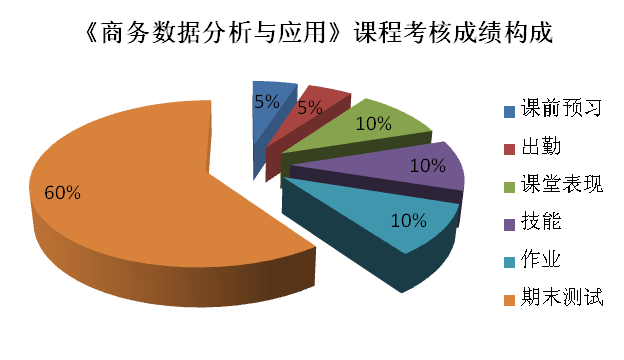 （七）教育教学质量保障措施经过多年实践，我专业已经形成和建立了行之有效的教学管理制度和教学质量监控体系，对规范正常教学秩序、严格教学管理，保证教学质量起到了积极的保障作用。1.教学管理（1）日常教学管理为保证人才培养方案的有效实施，按照教务处统一的教学运行文件，对教学运行进行日常检查、抽查、和学期检查。采取听课、检查任课教师的教学文件、召开学生座谈会、对学生进行问卷调查等形式，对出现的问题及时纠正改进，以确保方案的正常运行。（2）建立教学工作例会制度根据教学工作需要，定期召开教学工作会议，通过教学工作例会，传达并学习最新职教发展动态和教学改革理念，布置学院教学发展改革任务，了解专业、课程建设工作进展情况，研究和处理人才培养方案执行中出现的各种问题等。及时掌握教学过程情况，总结教学工作和教学管理工作经验，及时研究解决教学过程中出现的问题。在每学期初制定出工作计划，组织集体备课、观摩教学、开展教学研究，了解教师教学进展情况并进行教学检查。2.教学质量监控体系（1）建立健全教学督导委员会为了完善教学管理，加强教学质量监控，规范教学行为，树立良好的教风和学风，由系党总支书记、系主任，分管学生工作的副主任、教研室主任，同时聘请具有丰富经验的在职或离退教师、具有丰富管理经验的教学管理人员组成广告艺术设计专业教学督导委员会。教学督导委员会主要职责，一是对专业设置的论证、专业人才培养方案及相关教学文件的审核；二是通过深入课堂、实训室、实习基地，客观掌握教学运行的全过程，提出督导建议，为专业有关教学决策提供参考依据。三是检查教学计划、教学大纲和教学周历的执行情况；检查任课教师备课、课堂教学、作业批改的工作情况，掌握每位教师的教学状况，并通过教师会议或其他方式及时把有关意见和建议反馈给教师本人。（2）保证各项督导检查制度落实到位系部领导每月听课次数不少于2次，教研室主任每月听课不少于4次。督导组成员深入教学第一线，及时了解教学情况，倾听师生意见，发现并积极解决教学中存在的问题，保证教学管理工作的针对性和有效性。以专业班级为单位，确定思想品德优良、有参与教学管理的积极性、善于联系老师和同学、能客观反映广大学生的意见的学生代表和学生干部，举行学期座谈会，填写任课教师评分表，给学生以畅通的渠道反映本系、本专业的教学管理、办学条件和教学质量中存在的问题并对教学提出意见和建议，使本专业的管理和教学更加贴近学生、贴近实际。从学期初到学期末，安排不少于2次的集中教学检查，采取听（听课、召开座谈会听取师生的反映）、看（查看教学条件和管理软件）、查（抽查教案、学生作业、实训报告、实习报告、课程设计、毕业设计等）、评（对教学条件、状态、效果进行评价）。教学情况的检查工作贯穿始终、发现问题并及时解决问题。九、毕业要求（一）学分要求公共必修课43学分，专业基础课41学分，专业核心课24学分，公共选修课8学分，社会实践8学分，顶岗实习和毕业论文26学分，总学分不得少于150学分。（二）职业技能等级证书要求至少取得1项初级职业资格证书或“1+X”职业技能等级证书。本专业学生可以考取的职业资格证书见“课程设置及要求”中的“职业资格要求”部分。十、主要接续专业本专主要接续专业为本科阶段视觉传达设计、环境设计、服装设计、美术学、产品设计、摄影、动画。十一、编制单位与人员学校专门成立由行业企业专家、教科研人员、一线教师和学生（毕业生）代表组成的专业建设委员会，在充分对学生学情调研分析的基础上对本专业人才培养方案进行修订。表18编制单位与参编人员一览表十二、附录附录一：太原旅游职业学院广告艺术设计专业扩招生源学情分析附录二：教学进程表附录三：教学计划变更审批表附录四：太原旅游职业学院广告艺术设计专业社会人员学分认定与转换办法（试行）附录五：太原旅游职业学院扩招学生教育教学管理办法附录一：学情分析报告太原旅游职业学院广告艺术设计扩招生源学情分析2019年李克强总理在政府工作报告中，首次提出要对高职院校扩招100万人，让更多青年凭借一技之长实现人生价值。本次高职扩招主要面向符合我省普通高校招生报名条件的普通高中毕业生、中职（含中专、技工学校、职业高中）毕业生、退役军人、下岗失业人员、农民工和新型职业农民等报考高职院校的群体。与高中生相比，退役军人、下岗职工以及农民工在基础能力、知识需求等方面存在较大差异。为了保障教学质量，适应高职扩招后生源类型多元化、学生发展多样化对教育教学的新需求，制定分类人才培养方案，全面提升人才培养水平，对我院广告艺术设计专业学生以问卷调查、座谈、访谈的形式进行了系统的学情分析，分析结果如下：一、生源结构分析2021年高职扩招主要面向普通高中毕业生、中职（含中专、技工学校、职业高中）毕业生、退役军人、下岗失业人员、农民工和新型职业农民等报考高职院校的群体。我院信息管理系2021级广告艺术设计专业通过本次扩招收在校生15名，其中高中毕业生5名，中职或技校毕业生10名，无其他类型生源，年龄层次均在18~25之间。与《高职扩招专项工作实施方案》中所针对的扩招生源相比较，本专业扩招生源结构简单，扩招人数相对较少，扩招生源与普通高中毕业生及对口升学学生有相同或相似的学习经历和知识基础，一定程度上减少了本专业专门针对扩招生源分层次差异化教学的压力。男女性别比例为5:4,其中90%的生源来自农村，更多满足扩招条件的农村青年愿意接受高等职业教育，实现高质量就业，从而改变个人命运，惠及整个家庭。二、专业认知分析转型发展的山西地区商业经济需要大量的艺术设计人才，良好的产业背景为培养艺术设计人才提供了广阔的平台。随着经济的发展，大量的艺术设计院校和与设计相关的专业在全国高校遍地开花，近年来随着高校的大量扩招，培养的广告设计人才也越来越多，表面上看，应该能满足经济发展的需求，但是高等职业技术型人才在人才数量上与社会需求的比率上还是比较悬殊的。社会和市场对广告设计人才的需求是有高低层次之分的，从艺术设计人才的层次来分析，一般可分为6个层次：设计总监、高级设计师、设计师、助理设计师、设计员、电脑制作完稿员。其中，电脑制作员需求数量最大，而设计总监、高级设计师必须经过多年工作实践才能达到相应的创意技能体现，能独当一面带领团队操作品牌形象或具体的开发项目。由于这类设计师是一个品牌个案建设的关键人物，所以招聘单位对应聘人员的经验、能力要求较高。尽管大量的本科艺术设计院校和设计专业每年都有相当数量的毕业生进入社会，但市场仍然需要足够数量的第一线的实用型艺术设计人才，高职(大专)广告艺术设计专业毕业生可担任设计员和助理设计师，需求量是很大的。很多广告公司招聘设计人员时，在经验上要求不一，但要求专业对口、熟练使用各类电脑设计软件。一般在年龄上没有太大的要求，在学历上要求大专以上居多，但是要求能够进行独立的项目设计；精通各类品牌包装、书籍、信息、互动等的设计制作，且要求设计思路精准、到位、形象鲜明。我校广告专业积极产教融合，面向社会和企业，按照高职高专教育“实际、实用、实践”的培养原则，使学生成为以掌握一定的广告专业理论知识和实践能力训练为主，具有较强的实践技能和良好职业道德、知识面广、积极适应现代化与信息社会的要求，适应社会主义市场经济发展需要的具有“会用、能用、管用”的第一线应用型人才目标。为了进一步让学生深入了解广告艺术设计专业，提升专业的吸引力，明确学习内容，确立学习目标，我专业在扩招学生入学后进行系统的专业引领活动，包括专职教师专业引领讲座、学长日常引导、行业从业人员及优秀毕业生座谈会等丰富多样的活动形式，并将专业引领置于整个专业学习过程。三、学习习惯分析培养良好的学习习惯，形成正确的学习态度是实现我院高质量培养、高标准就业的人才培养目标的前提条件。调研结果显示，仅有33%的同学除上课时间外还会抽时间进行自主学习；78%的同学表示对所学课程学习起来有一定难度，学习基础差、学习动力不足、缺乏自我控制能力是造成学习困难的主要因素。扩招生源普遍没有良好的学习习惯，学习处于被动状态，对学习兴趣、学习动机、学习态度缺乏自我调控意识，没有明确的学习计划，对外部监管调控有更强的依赖性。良好的学习习惯的培养是一个长期的过程。对扩招学生除了在学校方面要加强日常行为的管理，强化课堂纪律和考勤，营造良好的学习和生活氛围，同时也要来自家庭和社会的充分关注和协调引导，以潜移默化的形式给予学生应用的教育，促进高职人才的培养。四、教学管理分析生源结构多元化，扩招学生综合素质差异较大，接受能力千差万别；实现起点各异、目标有别、出路不同的各类学生的高质量培养给教育教学工作带来更大的压力和新的挑战。扩招学生希望通过参加广告艺术设计专业高职学段的学习，能够学习更多的知识和技能，提升自身水平，为将来涉足广告艺术设计专业作好准备。调查数据显示，完成本学段的学习后，46.66%的学生会选择就业，46.66%的学生会选择专升本或参加社会培训，继续学习。因此在教学中，针对就业和继续学习两种不同学习目标的学生实施有效的差异化教学方案，以满足学生不同的学习诉求。在教学组织模式的选择中，由于本专业扩招生源人数较少以及种类相对单一，因此对于扩招生源与高招及对口升学生源进行统一编班教学。同时也充分考虑扩招学生的特殊需求，实行弹性学制，在保证教学质量的前提下，最长不超过6年完成学业。有67%的学生了解通过网络平台进行课程学习，73%的学生具备网络学习平台进行学习的条件，积极探索网络化教学也是丰富扩招学生学习方式的途径之一。专业课教学任务实施的调查结果显示，67%的学生认为专业课程的教学工作应该由学校教师和企业导师共同组织完成。这与推动校企深度合作、深化校企协同育人的教育策略是相契合的。因此在师资队伍建设过程中，除了要加强师资队伍建设，提升专职教师的综合素质和业务水平；还可以聘任企业经营管理和技术人员、能工巧匠来校任教。有73%的学生愿意以“工学交替”的形式到企业去顶岗实习，因此积极拓展校外实习、实训基地，加深校企合作、校企协同育人也是人才培养中的一项重要工作。在课程考核方面，67%的扩招学生选择多元化的考核模式，将网络学习数据、实践学习、课程考试相结合作为考核依据。86.7%的扩招学生愿意通过考取职业技能证书的方式来获取学分。因此应积极探索里“1+X证书制度”的实施路径，将学历教育与技能教育有机结合，实现课证融通，以证促学，以证代考，让学历证书和技能等级证书所体现的学习成果进行合理的认定、积累和转换。附：高职广告艺术设计调查问卷报告高职广告艺术设计专业扩招学情调查问卷第1题您的录取背景是：[单选题]第2题您的性别是：[单选题]第3题您的生源地为：[单选题]第4题您的年龄层次是[单选题]第5题您之前是否从事过广告设计及其相关专业的工作内容或实践活动？[单选题]第6题您之前是否进行过与广告艺术设计专业有关的学习？[单选题]第7题您是否了解广告艺术设计专业？[单选题]第8题你为什么选择广告艺术设计专业？[单选题]第9题您之前的从业经历是：[单选题]第10题您的发展愿景是：[单选题]第11题您参加高职扩招最大的目的是：[单选题]第12题您愿意选择的学习模式是：[单选题]第13题您之前是否了解在线课程学习平台，是否在学习平台学习过有关课程？[单选题]第14题除了上课时间外，您平时还会抽出时间来学习吗？[单选题]第15题你当前工作或生活的环境是否具通过网络学习平台进行学习的条件？[单选题]第16题在学业完成中，您可能面临的最主要的问题是：[单选题]第17题您的学习基础如何？[单选题]第18题您认为广告艺术设计专业的专业课程的教学工作由谁来承担更为合适？[单选题]第19题您是否具有计算机及其相关领域的职业技能证书？[单选题]第20题如果通过获取职业技能证书可以免修部分学科，您是否愿意考取此类职业技能证书？[单选题]第21题您是否愿意以“工学交替”的形式到企业去顶岗实习？[单选题]第22题在没有教师的督促下，你能否十分自觉的进行自主学习：[单选题]第23题目前造成你学习困难的因素有：[多选题]第24题在基础知识方面，您认为有可能阻碍您对广告艺术设计专业学习的是：[多选题]第25题您的信息技术应用的能力情况是如何的？[单选题]第26题您认为，增强学生学习积极性和主动性，应该从哪几个方面下手：[多选题]第27题影响您选择高职广告艺术设计专业就读的主要因素是：[单选题]第28题完成高职广告艺术设计专业学段后，您会选择：[单选题]第29题完成高职广告艺术设计专业学段后，您的择业观是：[单选题]第30题您认为高职扩招学生组织专业课考试时，应该考虑如下哪些方面？[多选题]附录二：教学进程表附录三：教学计划变更审批表附录四：社会人员学分认定与转换办法（试行）太原旅游职业学院社会人员学分认定与转换办法（试行）（广告艺术设计专业）第一章 总则第一条深入学习贯彻习近平新时代中国特色社会主义思想，落实教育部《关于推进高等教育学分认定和转换工作的意见》，深化人才培养机制改革，提升人才培养质量，根据《山西省高职院校招收社会人员学分认定与转换基本要求》，结合学院实际，特制定本办法。第二条学分认定是指学生取得学校认可的学习成果，可认定为一定的学分。学分转换是指被认定的学分，可转换为专业人才培养方案要求修读的课程学分和成绩。第三条本办法仅适用于面向退役军人、下岗职工、农民工、新型职业农民及在岗职工等群体（以下简称社会人员）招收的在籍学生。第二章学分认定和转换的基本原则第四条全面性原则。可予学分认定与转换的学习成果不仅包含学生已修读的课程，而且包括学生获得可以体现学术水平和能力的各种成果。第五条实质等效性原则。学习成果转换为课程的，必须与转换的课程的教学目标、教学内容基本一致。学习成果可认定的学分与课程学分基本一致。第六条相关性原则。学习成果所体现的学术水平和能力与专业课教学目标和内容相关的，可转换为相关的专业课程。与专业课程无关的，可转换为专业人才培养方案要求的通识选修课程。第七条优先性原则。学生各类创新创业成果，优先转换为创新创业实践课程学分。所获得的额外的创新创业成果方可转换为专业人才培养方案中的选修类课程。第八条一次性原则。同一项目，获得不同级别的学习成果，按成果的最高水平认定和转换，且只能认定和转换一次。学生通过不同方式完成的相同或相近课程，只认定和转换一次。认定和转换的全部学分不得超过相关专业毕业总学分的50%。第三章 学分认定与转换范围第九条学分认定与转换范围是学生取得的学习成果。根据是否具有明确的学分或学时规定，可分为课程类与非课程类学习成果。第十条课程类学习成果主要有:（一）学生在学校认可的其他高校、在线学习平台修读并考核合格的课程，可认定和转换为我院学分相近或相同的对应课程学分。（二）学生通过高等教育自学考试的课程，以课程为基础，课程名称相同或相近，自学考试考试大纲和我院相关课程教学内容相关度80%以上，不分学历层次，可认定和转换为我院学分相近或相同的对应课程学分。（三）已具有国民教育系列中职(含技工教育)及同等学历者，进入我院相关专业学习，其所学课程与现有该类课程名称相同或相近，教学目标相同，教学内容相关度达到100%，可认定和转换为我院相关课程的学分。第十一条非课程类学习成果主要有:（一）学生参加学校认可的各类水平考试所取得的成绩或水平证书。（二）根据职业资格证书级别和内容相关程度，可认定和转换为相应我院对应课程的学分。（三）学生具有学校认可的职业经历，取得学校认可的资格证书。（四）学生取得学校认可的创新创业实践成果。（五）学生参加学校认可的省级以上大学生专业技能、科技文化竞赛。（六）学生公开发表的学术论文，获得的著作权。（七）学生获得的发明、实用新型、外观设计专利。（九）各级非物质文化遗产代表性项目代表传承人、技能大师和工匠大师，其所学专业与其专长相匹配，可根据其内容可认定和转换为我院对应课程的部分或全部学分。（十）学生取得学校认可的其他非课程类学习成果。（十一）退役军人免修体育课和军事理论课，直接获得学分。（十二）农民工、村两委干部、新型职业农民免修体育和劳动教育实践课程，直接获得学分。（十三）在岗职工免修劳动教育实践课程，直接获得学分。第四章 申请审批程序第十二条学生申请学分认定与转换，应对照学院相应专业学分认定与转换一览表，书面提交学分认定与转换申请报所在系部主任、教务处长、主管教学的院长审批，系部、教务处、申请学生个人各留一份备案。第十三条各系部组织学生填写《太原旅游职业学院学分认定与转换申请表》，并对申请互换的课程、学分及相关资料进行审核确认。第十四条学校教务处对相关系（部）报送的申请材料进行复核后报主管教学的院长审批，同意后可进行相应学分转换，免修相应课程。第五章 组织管理第十五条学分认定与转换工作由学院负责，教务处组织实施。第十六条教务处对学分转换有复审权，学分转换出现争议，由教务处负责裁决。第十七条本办法自公布之日起实施，教务处负责解释。附件：太原旅游职业学院广告艺术设计专业学分认定与转换一览表附录五：太原旅游职业学院扩招学生教学管理暂行办法太原旅游职业学院（高职院校扩招）学生教学管理暂行办法 第一章  总则第一条  根据教育部《关于做好扩招后高职教育教学管理工作的指导意见》（教职成函〔2019〕20号）文件精神,为了做好我院“高职院校扩招学生”的教学管理工作，维护学院正常的教育教学、工作和生活秩序，保障学生的合法权益，促进学生德、智、体、美全面发展，依据教育法、高等教育法和以及其他有关法律法规，制定本太原旅游职业学院（高职院校扩招）学生教学管理暂行办法。 第二条 对录取的“高职院校扩招学生”，按照“标准不降、模式多元、学制灵活”原则，结合学生特点，进行插班或单独编班，实施分类管理。实行学年全日制和分段全日制相结合，集中教学和分散教学相结合的弹性学制、弹性学期、弹性学时，学生的学业年限3-6年。 第二章  教学模式第三条根据扩招社会生源特点和各系部制订的人才培养方案，结合学院实际，拟采取“在校脱产”、“工学交替-节假日集中教学”、“线上和线下相结合”、“校企协同育人-送教上门教学”等四种教学模式。学校倡导以在校脱产和线上线下相结合的教学模式为主，其他模式为辅。社会扩招学生不同于在校生，对高职的全日制学生的教学相当于吃套餐，按教学标准的要求来统一实施；而对于社会扩招的学生，他们已经工作，岗位不同、需求不同，学习对于他们来说要更加具有针对性，要像点菜一样，各系部可根据行业的发展、根据企业的需求、根据学生的岗位，让教师们充分深入到企业，深化“三教”改革，提升技术技能人才培养质量，有针对性地进行教学模式的改革。推动教师转变观念、创新模式、改革方法与手段，增强适应和解决教学、管理、服务过程中的新情况、新要求的能力。面对扩招生源对教学内容、培养方式等方面出现的新情况、新问题，教学的管理要人性化、制度化、标准化，以导师制、师徒制等新方式来解决新问题。（一）在校脱产教学模式执行普招学生的日常教学管理模式。 （二）线上线下相结合教学模式：线上教学各系部可选择已稳定运行的学习平台为主，运行办法另行通知，线下教师负责平时答疑、作业布置与批改、期末考试与成绩评定等工作。鼓励各系部专任教师充分利用云班课平台，在平台上开设课程，建立扩招班级群，构建自有的网络课程资源，充分利用超星、职教云、钉钉、腾讯课堂等课程平台，进行网络课程的直播。 （三）工学交替-节假日集中教学模式：各系要安排好课表与教师，同时做好学生监管，确保教学质量。 （四）校企协同育人-送教上门教学模式：各教学系部要与企业做好对接，可考虑企业兼职教师与校内专任教师相结合的模式进行教学。 （五）实践教学：请各系部结合专业实际，制订合理制度，将社会人员的实际工作、技能证书和相关培训等纳入实践环节,折算成学历教育中对应课程的学分进行学分替换。 （六）学期开始前，各系部要将各专业本学期开课计划、课程标准（包含教学目标、教学内容、考核方式等）、使用教材的版本、详细教学安排等教学材料与内容向学生公布，以方便学生进行课程学习。其中教材要提供出版社及书号，由学生自行购买使用。 第三章  成绩管理第四条 对所有报到新生进行插班或编班管理，并按修订的扩招人员各专业人才培养方案，开足开满各门课程，同时统一录入教务管理系统，便于管理。 第五条每门课程无论何种教学模式，均需安排一名校内教师作为此门课程的授课教师或是辅导教师，承担本门课程的教学管理和成绩评定工作。 第六条根据山西省教育厅文件要求，无论哪种教学方式，课程考核均采用集中考试方式进行，严格考试要求和考核标准。 第四章  思想政治教育管理 第七条加强思想政治教育和价值引领，强化思想政治工作。学院贯彻中共中央办公厅、国务院办公厅《关于深化新时代学校思想政治理论课改革创新的若干意见》，严格落实《新时代高校思想政治理论课教学工作基本要求》，在教学标准中开齐开足思想政治理论课。同时学院思政部结合扩招生源的特点，创新课程思政教学模式。统筹推进“三全育人”综合改革，强化职业素养养成和技术技能积累，将专业精神、职业精神和工匠精神融入人才培养全过程。  第五章  人才培养方案的制定第八条人才培养方案的制定要体现出企业、岗位、学生的需求。各系部认真落实《教育部关于职业院校专业人才培养方案制订与实施工作的指导意见》有关要求，保证总学时不低于2500，其中集中学习不得低于总学时的40%等规范。各个专业，依据学情分析报告及学生的需求，结合学校实际，分类制订专业人才培养方案，特别是在企业的设置的教学点，专业人才培养方案更体现出了“定制”、“点菜”的特色。在教学实施中，适应“互联网+职业教育”要求，推行“线上教学”与“线下教学”相结合的教学模式，鼓励支持系部与行业企业联合开展教学、实训，将学生企业实践纳入到人才培养的全过程中，积极推动教师教育理念、教学观念、教学内容、教学方法以及教学评价等方面的改革，不断增强化解教学、管理、服务过程中出现的各种问题的能力， 坚持标准不降、模式多元、学制灵活。 编制、审核部门负责人日期教研室崔春莉2021.10.22系部丁原祖2021.10.22教学工作委员会赵睿2021.10.23院长办公会郅永诚2021.10.25党委会王志强2021.10.25负责部门负责人日期教务处长李青松2021.10.30主管院长韩一武2021.10.30公示：本培养方案在学院网站向社会公开，网址：https://www.tylyzyxy.com，接受社会监督。公示：本培养方案在学院网站向社会公开，网址：https://www.tylyzyxy.com，接受社会监督。公示：本培养方案在学院网站向社会公开，网址：https://www.tylyzyxy.com，接受社会监督。所属专业大类（代码）所属专业类（代码）对应行业（代码）主要技术类别（代码）主要岗位类别（或技术领域）职业资格证书或技能等级证书举例文化艺术大类（55）艺术设计类（5501）广告业广告设计人员数码影像制作设计执行创意策划广告设计师公共基础课程公共基础课程专业（技能）课程专业（技能）课程专业（技能）课程必修课程（14 门）选修课程（任选4门）必修课程（23门）必修课程（23门）选修课程（任选门）必修课程（14 门）选修课程（任选4门）专业基础课程（15门）专业核心课程（7门）选修课程（任选门）军事理论国家教学资源库线上选修课造型基础字体设计国防安全教育构成基础海报设计思想道德与法治设计素描书籍设计毛泽东思想和中国特色社会主义理论体系概论设计色彩包装设计形势与政策图形创意企业形象设计公共英语图像处理广告文案大学生职业生涯规划Coreldraw广告策划就业指导广告概论高职语文美学与礼仪高职体育广告摄影民歌移动交互设计计算机基础知识插画设计心理健康教育玩转微信公众号女性主题教育三维艺术设计……广告创意序号课程名称素质目标知识目标能力目标学时1思想道德修养与法律基础帮助学生形成崇高的理想信念，弘扬伟大的爱国精神，确立正确的人生观和价值观，加强思想品德修养，增强学法、用法的自觉性，全面提高学生的思想道德素质、行为修养和法律素养。（1）系统学习人生观、价值观、理想信念和爱国主义基本知识；（2）了解和和掌握社会主义道德和社会主义法律的基础知识；（3）深刻理解社会主义核心价值观的基本内容和意义。（1）不断提高明辨是非、善恶、美丑和自我修养的能力，担使命，做新人；（2）不断提高学生运用法律解决问题的能力。702毛泽东思想与中国特色社会主义理论体系概论通过学习掌握马克思主义中国化的历程和理论成果，能够正确理解党的路线、方针和政策，树立正确的世界观、人生观和价值观，确立中国特色社会主义的共同理想和信念，自觉践行社会主义核心价值观。学习和掌握马克思主义中国化理论成果的时代背景、主要内容、科学体系、历史地位。特别是习近平新时代中国特色社会主义思想的时代背景、主要内容、科学体系以及历史地位。增强理解、把握、贯彻、执行党的路线、方针、政策的自觉性、积极性和主动性。提高运用马克思主义立场观点方法分析和解决实际问题的能力1003形势与政策增强“四个意识”，坚定“四个自信”，树立在中国共产党领导下走中国特色社会主义道路的信心和决心，为实现中华民族伟大复兴中国梦而发奋学习。通过学习了解党和国家重大方针政策、重大活动和重大改革措施，了解我国改革开放和社会主义现代化建设的形势、任务和发展成就，了解当前国际形势与国际关系的状况、发展趋势和我国的对外政策。引导大学生运用马克思主义立场观点方法分析判断国内外形势，全面准确地理解党的路线、方针和政策，不断提高大学生认识把握形势的能力，进而坚定走中国特色社会主义道路的理想信念。324军事理论让学生了解掌握军事基础知识，增强国防观念、国家安全意识和忧患危机意识，弘扬爱国主义精神、传承红色基因、提高学生综合国防素质。（1）理解国防内涵和国防历史，了解我国国防体制、国防战略、国防政策以及国防成就；（2） 熟悉国防法规、武装力量、国防动员的主要内容，增强学生国防意识；（3）正确把握和认识国家安全的内涵，理解我国总体国家安全观，深刻认识当前我国面临的安全形势；（4）了解世界主要国家军事力量及战略动向；（5）了解军事思想的内涵和形成与发展历程，了解外国代表性军事思想，熟悉我国军事思想的主要内容、地位作用和现实意义，理解习近平强军思想的科学含义和主要内容；（6）了解战争内涵、特点、发展历程，理解新军事革命内涵和发展演变，掌握机械化、信息化战争的形成、主要形态、特征、代表性战例和发展趋势；（7）了解信息化装备的内涵、分类、发展及对现代作战的影响，熟悉世界主要国家信息化装备的发展情况。（1）激发学生的爱国热情，增强学生的国防意识，使学生树立正确的国防观念；（2）培养学生的国家安全观，提升学生的保密意识和忧患意识；（3）培养学生树立科学的战争观和方法论；（4）了解信息化作战的特点，让学生树立打赢信息战的决心和信心；（5）激发学生学习高科技的积极性，为国防科研奠定人才基础。405职业生涯规划与就业指导（1）树立职业生涯发展的自主意识；（2）激发学生创新创业意识；（3）培养学生应对未来职场的适应性；（4）培养正确的人生观、价值观和就业观念，把个人发展和国家需要、社会发展相结合，愿意为个人的生涯发展和社会发展主动付出积极努力的态度。（1）了解职业生涯发展的阶段特点； （2）掌握认识性格、兴趣、能力、价值观等个性特质与职业、环境的方法；（3）掌握职业生涯规划的步骤；（4）掌握职业分类知识； （5）掌握信息搜集方法；（6）掌握生涯决策方法生涯管理方法；（7）理解生命的意义。（1）培养学生探索自我、职业、环境的能力；（2）提高学生的核心职业能力。706公共英语（1）培养学生的用英语思考的意识，为适应专业需要做好心理准备。（2）培养学生管理意识，具备组织、管理游客的能力。（3）培养学生发现问题，解决问题的能力，适应多元化、临场应变快的特点。（4）培养学生团队合作精神。(1)词汇.认知3400个英语单词（包括入学时要求掌握的1600个单词）以及由这些词构成的常用词组，并具有按照基本构词法识别生词的能力。 (2)语法.掌握基本的英语语法规则，在听、说、读、写、译中能正确运用所学语法知识。(3)听力.能听懂日常和涉外业务活动中使用的结构简单、发音清楚、语速较慢 (4)口语.能用英语进行一般的课堂交际，并能在日常和涉外业务活动中进行简单的交流。(5)阅读.能阅读中等难度的一般题材的简短英文资料，理解正确。在阅读生词不超过总词数3%的英文资料时，阅读速度不低于每分钟70词。能读懂通用的简短实用的文字材料，如信函、技术说明书、，理解正确。（1）培养学生的用英语思考的应对能力、分析问题、处理问题的能力以及协调管理的能力（2）培养学生运用所学英语知识在职场上解决多种外事的能力。（3）培养学生能通过自学在未来的工作岗位上不断提高自我的英语水平。707高职语文增强创新思维和实践能力，使教师和学生在双向互动中实现有益的思想交流，引导学生树立正确的审美观，培养他们感受美、鉴赏美、创造美的能力，走上健康向上的人生之路。（1）掌握优秀篇章的写作背景、主题、思想内涵等相关知识。（2）掌握计划、总结、通知等日常应用文体的基本格式和写作规范。（3）掌握朗诵、演讲、辩论等口语形式的注意事项及相关技巧。（1）能通畅、准确地阅读学术文章、欣赏文学作品（2）能够正确写作应用文书（3）能够运用所学知识，更好的展示自己，提升口头表达能力708计算机基础知识（1）具备良好的工作态度、责任心；（2）具有较强的团队意识和协作能力；（3）具有较强的学习能力、吃苦耐劳精神。（1）掌握计算机组装和软硬件设置的基础知识；（2）掌握 Windows 操作系统平台的常规操作及设置；（3）掌握office 办公软件的使用及设置；（4）掌握网络础知识、Internet 的应用技巧及网络安全基础知识；（5）掌握数据库基本概念、数据库基本操作、数据库应用技巧。（1）能自主组装计算机，安装操作系统、驱动程序和应用程序，排除计算机工作故障能设置并优化Windows工作平台；（2）能够熟练使用office 办公软件，进行文档编辑、电子表格处理、演示文稿制作（3）能够；进行网络的连接和设置，能够搜索引擎查找信息、收发电子邮件、具备一般的网络安全常识并进行安全防范。709高职体育（1）培养吃苦耐劳、顽强拼搏的坚强的意志品质，在经历挫折和 困难的过程中，提高学生抗挫折能力和情绪调节能力。(2)培养学生的集体主义精神和团结协作的能力.（3）树立学生对健康美的追求，展示自己的青春活力与自信。（4）培养学生的创新精神和创新能力，形成积极向上和乐观开朗的生活态度。（1）使学生了解身体身体形态对健康重要性（2）使学生掌握一些基本的运动技术、技能。（3）掌握有关身体健康的知识和自我保健知识。（1）发展学生速度、力量、耐力、弹跳、协调 、灵敏、柔韧等身体素质。（2）培养学生建立“健康第一”、“终生体育”的思想。7010民歌培养学生的自我表现和自信能力，提升学生的综合素质能力，以及团队合作能力。建立对民歌的健康的审美趣味,促进学生实现身心的音乐层面和谐发展。山西民歌10首，省外及少数民族民歌和拓展歌曲20首内心民族音乐情感，进而能够引起学生的音乐联想和音乐共鸣，提升想象力和创造力。70选修课类型课程名称所属系部限选人数总学时现场面授选修课国防教育概论思政部6040现场面授选修课中外婚俗文化旅游管理系8040现场面授选修课生态旅游旅游管理系9040现场面授选修课古建园林旅游管理系7040现场面授选修课户外运动与旅游旅游管理系9040现场面授选修课山西历史文化旅游管理系10040现场面授选修课中国传统文化旅游管理系10040现场面授选修课山西红色文化与旅游旅游管理系10040现场面授选修课茶艺饭店管理系4940现场面授选修课酒水经营与管理饭店管理系6040现场面授选修课餐饮服务与管理饭店管理系5040现场面授选修课客房服务与管理饭店管理系5040现场面授选修课曲艺才艺选修基础部9040现场面授选修课声乐选修基础部9040现场面授选修课普通话训练基础部9040现场面授选修课吉他基础部7040现场面授选修课幸福心理学基础部6040现场面授选修课大学生心理健康教育基础部8040现场面授选修课影视人物造型赏析旅游规划与艺术系5040现场面授选修课手机拍摄技巧旅游规划与艺术系5040现场面授选修课乡村旅游旅游规划与艺术系8040现场面授选修课中国古代饮食文化旅游规划与艺术系5040现场面授选修课新媒体营销旅游规划与艺术系5040现场面授选修课会声会影信息管理系4040现场面授选修课Photoshop 图形处理信息管理系4040现场面授选修课计算机组装与网络维护信息管理系4040现场面授选修课网页制作信息管理系4040现场面授选修课实用交际英语外语系3040备注：1.我院每学期均开设三十门左右的公共选修课供学生自主选择学习，要求每生在校期间至少选修九门课程。2.面授选修课的考核主要以随堂测试的方式进行。备注：1.我院每学期均开设三十门左右的公共选修课供学生自主选择学习，要求每生在校期间至少选修九门课程。2.面授选修课的考核主要以随堂测试的方式进行。备注：1.我院每学期均开设三十门左右的公共选修课供学生自主选择学习，要求每生在校期间至少选修九门课程。2.面授选修课的考核主要以随堂测试的方式进行。备注：1.我院每学期均开设三十门左右的公共选修课供学生自主选择学习，要求每生在校期间至少选修九门课程。2.面授选修课的考核主要以随堂测试的方式进行。备注：1.我院每学期均开设三十门左右的公共选修课供学生自主选择学习，要求每生在校期间至少选修九门课程。2.面授选修课的考核主要以随堂测试的方式进行。序号核心工作岗位工作任务技能、知识与素质要求1平面广告设计师平面视觉设计与制作具有使用电脑辅助设计的能力。具有广告媒体、广告材料以及广告制作、成本预算的初步能力。具有广告创意、设计能力，并掌握广告设计与制作的整个工作。具有独立学习能力和决策能力，具有信息分析、学习、整理、判断、应用和传达能力。2平面广告制作员绘图员设计方案表现具有专业硬件的操作能力具有使用三维软件制作动画的能力。具有使用三维软件制作光影材质贴图的能力。具备各种手绘表现的能力。3营销员与客户沟通，介绍公司概况，进行产品推销具有一定的广告艺术设计知识的理解能力。具有业务沟通能力。具有较强的业务洽谈能力和市场推广能力。具有较高的项目管理能力。4广告策划确定目标市场，提出广告主题。广告创意和媒介方向。提出广告策划方案。对市场有深刻认识、洞察力和大局观，拥有良好文学功底及出色驾驭文字的能力。无限创意思维，可独立完成大型活动策划书。序号课程名称素质目标知识目标能力目标学时1造型基础培养学生健康的审美观，提高学生的艺术修养和鉴赏能力，培养专业应具备的基本的表现能力和审美素养。使学生掌握素描的基础知识、基础理论和基本技能，训练学生正确的观察方法和丰富的绘画表达语言，达到准确、生动、深刻地表现对象。培养学生的自主学习意识、独立分析、解决问题的意识，培养学生持之以恒的品格与创作能力。学会专业性的观察与思考色彩的方法，增强色彩感性经验和感受能力，培养专业应具备的基本的表现能力和审美素养，为专业色彩设计的学习与实践奠定良好的表现与鉴赏的基本素质。1.理解素描的基本概念、种类、工具、材料等。2.理解绘画的起源；素描作为专业基础课对于专业课的重要性；绘画技术性训练的更高层次是审美意识的培养。3.能灵活应用素描造型的基本规律。4.能灵活应用正确的观察方法。5.能灵活应用结构素描的观察方法和表现技法。6.能灵活应用明暗素描的观察方法和表现技法。7.训练学生熟练和准确的造型能力，以及形体的比例、透视、空间、体积、质感等的准确描绘。8.深入理解素描就是将三维空间中的物象形体的感觉在画面上（二维空间）表现出来。9.对速写的认识问题及其基础知识和基本技法的理解和应用。10.能灵活应用色彩的基础知识与基本原理，重点研究自然物象固有色及环境色之间的色彩关系，认识色彩关系与色调在色彩表现中的重要美学作用，理解用色彩表现形体的基本原理与规律。1.要求学生熟练掌握正确的作画步骤。2.准确把握对象的造型基本特点，比例，透视，培养构图能力。3.会整体地，立体地观察与塑造，认识，理解，感觉，领悟相结合。4.会合理运用造型艺术的诸因素（形象，形体，结构，构图，空间，体积，明暗，线条，质感，节奏，调子）表现对象。5.在基础训练中，能够处理好敏锐的感觉与严谨的系列训练之间的关系。6.能够自觉培养刻苦的钻研精神和严谨的治学态度。7.学生具备准确的描绘能力，结构的分析能力与塑造能力，培养眼（观察）、心（理解）手（表现）的综合能力，能够独立完成较完整的速写作品。8.培养运用整体的观察方法来观察色彩、比较色彩、捕捉物象大的色彩关系的能力；熟悉与掌握水粉画的工具材料性能及水粉画的基本表现技巧；掌握色彩画的构图原理；提高色彩的表现力，丰富色彩的表现手段。能够准确的表现物体的固有色并把握画面的整体色彩关系。根据专业适当训练体积感、量感和空间感的表现能力。402构成基础《平面构成》：着重培养学生提高对艺术的欣赏水平，树立正确的审美观点，激发学生们对形的敏感性和创造性。《色彩构成》：培养学生从色彩知识运用与审美双重功能中，感受美术的社会价值，从而进一步提高进行美的创造愿望，增强艺术修养。《立体构成》：通过本课程的教学，培养学生关于造型、色彩、肌理的审美、直观判断力，以及造型创造的逻辑体系，提高立体型态的表现技法。使学生掌握各种思维方法和构成的组织方法以及构成造型的传达方法，为学生进入专业学习奠定基础。渗透审美教育，培养学生健康的审美情趣以及发现美和创造美的能力。《平面构成》：构成的类别以及平面构成设计的定义和平面构成四类元素、平面构成的基本常用形式、丰富构成语言的造型法知识点。“掌握”并“运用”构成设计中最基本的知识要素和运用基本规律。1.学会用点线面元素设计平面构成作品。 2.学会用平面构成的形式美法则设计构成作品。 3.学会用平面构成的构成基本形式计构成作品。  4.学会肌理构成的表现方法与技巧设计构成作品。《色彩构成》：主要包括色彩的体系、色彩的心理以及对比与调和及色彩的组调。理解色彩知识的基本术语，掌握运用色彩的调色方法，学习运用色彩表达情感的方法。《立体构成》：立体构成是以一定的材料、以视觉为基础，以力学为依据，将造型要素，按照一定的构成原则，组合成美好的形体。它是以点、线、面、对称、肌理由来，研究空间立体形态的学科，也是研究立体造型各元素的构成法则。其任务是，揭开立体造型的基本规律．阐明立体设计的基本原理。《平面构成》：理解和掌握构成的知识要素，让学生在实践操作中去学会平面构成设计的形式，并“运用”构成的要素自己动手设计的平面构成图。对几何抽象图形的认识及思维转换，对视觉元素的提取，对形式美法则（秩序、运动、发散、均衡、渐变等）的掌握，从而培养学生的创造性思维的能力。《色彩构成》：通过学习掌握色彩构成基础知识及应用，训练学生认识、运用色彩表达的能力，培养学生创新能力和设计思维能力。《立体构成》：掌握构成要素间的相互关系，运用构成方法，创造生动的静力构造体，启发学生的独创性和拓展他们的造型构思。1103设计素描渗透审美教育，培养学生健康的审美情趣以及发现美和创造美的能力。掌握设计素描基本方法，培养学生对形体结构、空间、透视、理性思维能力及创意表达能力，为使学生能循序渐进地进入到各项设计课程作准备，为学生学习各专业设计奠定基础。培养学生对形体结构、空间、透视、理性思维能力及创意表达能力。404设计色彩1）丰富学生的艺术涵养拓宽艺术视野造就博大的广告艺术设计胸怀。2）提高综合素质，提高基础技能，适应就业岗位需求。3）提高学生对色彩的认识和审美能力，提高学生的色彩整体搭配表现能力，并为以后的广告专业设计打下基础。4）培养学生良好的市场分析的能力。5)培养学生搜集资料阅读资料和利用资料的能力。6）拥有较好得设计洞察力和较好的时代进步感以及优秀的视觉色彩的审美能力。  1）了解设计色彩发展常识，积累必要艺术设计历史知识，提高文化素养；2）理解一个时代的设计风格和发展趋势是社会的经济政治科技发展市场变化以及艺术潮流的综合影响下形成的这一个基本原理；3）了解色彩构成的概念，范围，意义和工具材料。4）掌握色彩的分类。5）掌握色彩的三要素。6）掌握色彩的属性以及色调。7）掌握制作方法。1）掌握科学的观察方法体会色彩的情感品格，熟悉广告设计的审美法则。2）提高主观意识能力创造能力和审美水平，为专业设计打下坚实的基础。3）将结构色彩归纳色彩广告性色彩于广告设计专业相衔接。4）熟悉广告设计的审美法则，建立和谐的现代色彩观念。5）培养色彩造型表达能力。6）培养色彩的设计思维能力。7）准确把握各种不同的色彩构成。    8）掌握色彩绘画技巧，理解色彩绘画手法，提高色彩绘画基础。405图形创意渗透审美教育，培养学生健康的审美情趣以及发现美和创造美的能力。了解图形创意的有关理论知识，掌握图形创意中思维活动的基本规律，并通过图形课题的思维训练，来扩展学生图形创意的想象空间，并以此激发和培养学生思维能力与视觉表达能力。掌握图形造型的形式美和构图本身的形式美法则，激发学生思维能力的同时培养思维的跳跃感与严谨性，做到同一个想法通过不同的载体、不同的表现方法、不同的图形调整准确地传达图形所表达的信息。达到对学生创造性思维训练与培养的目的，并通过掌握一定的方式方法解决用艺术语言表达和表现的难点。运用设计和工艺的基本知识和方法，进行创意、设计和制作活动，发展创新意识和创造能力。图形创意主要目标是培养学生创造性思维、扩展学生图形构想能力，这是进一步学习专业设计课程必须具备的基本能力。因此，在教学安排上，应尽量注重对学生图形构想与视觉表达能力的训练，以便为今后的专业设计打下良好的思维与视觉表达基础。406图像处理1．养成严谨认真、实事求是的治学作风。2．养成吃苦耐劳、精益求精的职业素质。3．树立团队意识。4．树立积极探索和不断进取的意识。1．能描述图像、位图、图层、像素、分辨率等基本概念、特点。2．掌握Photoshop提供的多个工具的使用和其强大的编辑处理功能。3．明确photoshop是一个图像处理软件，然后归纳其中图层、通道的概念和用法。1．熟练使用快捷键2．熟练使用Photoshop独立处理、制作出实用、美观的作品并能解决实际的设计要求输出图像。787CorelDRAW培养学生学会合作，学会做人，学会学习，学会工作的职业素养能力。学生通过对课程的学习能够会用CORELDRAW软件的工具进行平面广告的设计制作，包括软件基本操作矢量图的绘制、以及在字体设计、标志设计、版式设计、画册设计、包装设计等方面的应用。学生通过对课程的学习能够完成平面广告设计方面的设计与制作。428广告概论懂得广告设计与制作的基本规律，灵活运用所掌握的基本功进行广告策划创意、设计、制作。具有较强的解决实际问题的能力；具有自学与获取信息的能力；具有欣赏与鉴别能力、组织管理能力、开拓创新能力；具备沟通与团队协作的可持续发展能力。1.理解并掌握大纲所列出的有关广告学的各部分内容。2.熟悉现代广告活动的各项策略，了解广告策划、创意设计、文稿写作、媒介策略等广告操作的基本原则和技巧；3.通过鉴赏和评析广告作品，了解和掌握广告、营销及商业传播活动的原则规律和表现技巧。4.了解广告学相邻学科的基本知识及其与广告学的关系。1.对广告活动的全过程进行管理和运作，对广告促销宣传活动进行设计。2.广告活动的综合协调管理能力和广告活动设计能力。409美学与礼仪通过本课程的学习，增强学生的思维的创新能力。能够具有一定的设计审美能力，能够较为准确的对设计作品做出客观评价。培养学生团队合作精神。培养学生的礼仪修养，提升学生的个人素质，树立良好的职业形象，以便能够更好地适应行业岗位工作的需要。了解美学的历史成因及其学科意义；掌握美学多维性视阈下的审美语境；掌握设计美学的本体价值；掌握设计的流动性与艺术性 。使学生掌握社交礼仪实务的基本理论和知识，具备礼仪的理念和意识，认识礼仪活动的规律，了解礼仪活动的规程。熟悉各种色彩搭配的能力；本课程采取过程评价与终结评价相结合的方式，理论与实践相结合，突出对学生职业能力的考查。从而使课程教学紧密结合企业实际，使学生综合素质和能力得到全面提高。8010广告摄影1．通过本课程的学习， 增强学生的思维的创新能力。2．能够具有一定的设计审美能力，能够较为准确的对摄影作品做出客观评价。3．培养学生团队合作精神。本课程侧重广告摄影理论与广告摄影表现的有机结合。除了做到与广告设计、美术基础、美学理论、影视广告等广告艺术表现类专业的纵向联系外，还考虑到广告策划、市场调研、广告方案等相关广告学专业的横向联系。本课程对广告摄影的表现方法进行分析以便与广告的各相关学科形成一个有机的整体。本课程的教学目的是培养学生独立完成广告摄影的艺术构思、表现、制作能力。本课程力求做到内容详实，结构合理，内容的普及性和表述深度的统一。 合理使用室内用光、布光；掌握广告摄影的各类拍摄技巧；掌握广告摄影的创作方法；掌握广告摄影的后期软件制作方法和技巧。8011移动交互设计培养学生与社会交往的能力；培养学生的团队协作精神；培养学生的工作、学习的主动性；培养学生具有团队协作、创新意识和创新精神；提高学生的艺术修养等。掌握H5的基础知识、图形图像处理的基本方法，H5交互、动效、运动、复杂交互、滑动时间轴的基本知识及应用，掌握 mugeda 软件基本操作方法及相关知识体系。培养学生H5的交互设计流程、动画设计方法、对H5作品的理解力及创造力。鉴于 H5 交互设计在当今新媒体传播中占据的重要作用，本课程面向 H5 交互设计师设计岗位能力，以培养H5交互设计人才为目标，培养学生H5宣传页面、H5 小游戏及交互视频的设计和制作能力，以“真实的项目、真实的情境”培养学生熟练运用 mugeda进行交互设计及制作的能力，使学生能够熟悉交互设计流程和规范，具有扎实的操作技能，满足 H5交互设计师的岗位任职要求。4012插画设计1.既有独立的创新、创作意识和能力，又具有团队合作能力、专业技术交流的表达能力。2.获取新知识、新技能的学习能力以及解决实际问题的工作能力。3.能够具备一定的审美素养。1.了解和掌握插画的基本知识。2. 使学生掌握常见的插画表现技法、插画设计的分类。3.掌握不同风格的插画设计。4.熟悉和掌握插画设计的造型规律。1.具有较强的手绘能力和初步设计创意的能力。2.能通过绘图正确表达自己或客户的设计意图的能力。3.熟知插画设计的制作过程并有一定的创意设计能力。4013玩转微信公众号学习能力、沟通能力、行业融入感、创新思维能力。优秀微信公众号鉴赏与分析；个人微信公众号策划与搭建流程；公众号命名及图标设计方法；公众号设置内容发布规划；图文排版方法；公众后台数据分析。鉴赏并分析优秀微信公众号的能力；策划并搭建个人微信公众号的能力；公众号名称命名及图标设计的能力；文章内容撰写及图文版式编排能力；媒体制作能力；微信公众平台日常运营维护的能力。4014三维艺术设计培养学生的沟通能力及团队协作精神，培养学生勇于创新、敬业乐业的工作作风，培养学生的质量意识、安全意识。提高学生职业岗位适应能力，培养学生的创新精神，提高学生的审美能力，熟练掌握计算机绘图的基本概念和基本知识，掌握3DS MAX软件的各种绘图命令知识和操作命令知识，通过“理论—实训—设计”教学模式的实施，掌握效果图制作整个流程。在引导学生学习各类设计风格的同时促进学生个性设计的发展，培养学生谦虚、好学的能力，培养学生勤于思考、做事认真的良好作风，培养学生良好的职业道德，培养学生具有良好的自学能力。8015广告创意培养学生分析问题、解决问题的能力；勇于创新、敬业乐业的工作作风；团队协作精神。掌握广告创意简报的阅读、理解创意简报。掌握提取创意概念。掌握广告创意构思。掌握广告创意表现。掌握广告创意的设计制作。熟练掌握广告设计相关的创意能力和工作要求，具备独立完成设计方案与设计作品制作的能力。40项目主要学习内容学习要求学习课时集中面授（1）素描（素描与造型、透视、结构素描、明暗素描）                                                           （2）人物速写                          （3）水粉（色彩的基本知识、画面色调、                       色彩画概述、水粉画技法表现、色彩绘画中的常见问题、  静物写生）    学生提前准备好工具及材料，按时到课学习，按要求完成课上学习任务，并将作业提交。36平台学习    欣赏并学习素描、速写、水粉技法以及优秀作品案例                                       学生认真欣赏学习网络平台上的技法以及优秀案例，丰富专业知识，提升绘画能力。4表6-2  《构成基础》课程表6-2  《构成基础》课程表6-2  《构成基础》课程表6-2  《构成基础》课程项目主要学习内容学习要求学习课时学习课时集中面授（1）平面构成（概述、平面构成中的点、线、面、形的概念、形象的组合关系、打散重构、群化构成、正负形、肌理、重复与近似、渐变与发射、密集与空间、对比与特异、形式美法则、构成与现代设计、）                                    （2）色彩构成（概述、色彩构成基础、                               明度对比、色相对比、纯度对比、色彩调和、 色彩的心理、色彩构成在设计中的应用）                                     （3）立体构成（概述、立体构成基础、立体构成的常用材料、线材立体构成的表达式及制作手法、面材立体构成的表达式及制作手法、块材立体构成、综合立体构成表现方式、立体构成在现代设计中的应用）    学生提前准备好工具及材料，按时到课学习，按要求完成课上任务，并将作业提交。106106平台学习   欣赏并学习三大构成在设计中的应用优秀案例                                     学生认真欣赏学习三大构成在设计中的应用优秀案例，丰富专业知识，提升基础设计能力。44项目主要学习内容学习要求学习课时集中面授（1）结构的分析与表现                           （2）空间的分析与表现                           （3）光影的分析与表现                    （4）材料的分析与表现                           （5）体量的分析与表现                           （6）简化与概括                                       （7）分析与变体                         （8）意象与联想                               学生提前准备好工具及材料，按时到课学习，按要求完成课上任务，并将作业提交。36平台学习欣赏并学习设计素描优秀作品案例                   学生认真欣赏学习网络平台上的优秀案例，丰富专业知识，提升绘画及设计能力。4项目主要学习内容学习要求学习课时集中面授（1）色彩与视觉规律                           （2）色彩艺术表现和风格表现                          （3）色彩基本画法（水粉静物写生、水粉装饰表现、水彩风景写生、马克笔表现技法、彩铅人物头像速写画法）                                   （4）色彩基本应用                                                    学生提前准备好工具及材料，按时到课学习，按要求完成课上任务，并将作业提交。36平台学习欣赏并学习设计色彩优秀作品案例   学生认真欣赏学习网络平台上的优秀案例，丰富专业知识，提升绘画及设计能力。4项目主要学习内容学习要求学习课时集中面授（1）图形创意概述、（2）图形的起源与变革（3）中国传统图形的承传与借鉴（4）图形创意的思维方式（5）图形创意的联想与想象（6）异影图形、叠视图形、仿透图形、（7）显异图形、异面图形、断置图形、（8）仿曲图形、共生图形、仿结图形、（9）混维图形、交象图形、换置图形、创意图形设计的表现手段学生提前准备好工具及材料，按时到课学习，按要求完成课上任务，并将作业提交。36平台学习欣赏并学习图形创意优秀设计案例学生认真欣赏学习网络平台上的优秀设计案例，丰富专业知识，提升基础设计能力。4项目主要学习内容学习要求学习课时集中面授（1）图像的区域选择（2）绘图工具（3）路径操作技术（4）图层处理技术（5）通道与蒙板处理技术（6）文字特效处理技术（7）滤镜处理技术学生做好课前预习，按时到课学习，按要求完成每次课的课上学习任务，并将作业提交教师批阅。66平台学习欣赏并学习优秀作品案例   学生认真欣赏学习网络平台上的优秀案例，丰富专业知识，提升软件操作能力。12项目主要学习内容学习要求学习课时集中面授（1）CORELDRAW软件入门及选择工具的应用（2）绘图工具应用（3）交互式工具应用（4）填充工具应用学生做好课前预习，按时到课学习，按要求完成每次课的课上学习任务，并将作业提交教师批阅。36平台学习欣赏并学习优秀作品案例   学生认真欣赏学习网络平台上的优秀案例，丰富专业知识，提升软件操作能力。6项目主要学习内容学习要求学习课时集中面授（1）广告学的基本概念（2）广告发展史（3）广告调查与分析（4）广告计划（5）广告定位（6）广告创意（7）广告法规与管理学生做好课前预习，按时到课学习，按要求完成每次课的课上学习任务，并将作业提交教师批阅。36平台学习广告公司的类型、机构设置与经营运作。企业广告组织的组织形态及其运作。学生认真学习网络教学平台上的课程资源，完成课后作业并提交教学平台4项目主要学习内容学习要求学习课时集中面授（1）为什么学习美学（2）美的表现形态（3）艺术审美（4）形象美学学生做好课前预习，按时到课学习，按要求完成每次课的课上学习任务，并将作业提交教师批阅。36平台学习中国传统礼仪学生认真学习网络教学平台上的课程资源，完成课后作业并提交教学平台4项目主要学习内容学习要求学习课时集中面授摄影艺术概论照相机相关知识摄影构图与摄影技法学生做好课前预习，按时到课学习，按要求完成每次课的课上学习任务，并将作业提交教师批阅。74平台学习创意摄影专题学生认真学习网络教学平台上的课程资源，完成课后作业并提交教学平台16项目主要学习内容学习要求学习课时集中面授HTML5的前世今生mugeda基本操作流程mugeda的基本动画mugeda交互功能的使用综合设计学生做好课前预习，按时到课学习，按要求完成每次课的课上学习任务，并将作业提交教师批阅。36平台学习欣赏并学习优秀作品案例  学生认真学习网络教学平台上的课程资源，完成课后作业并提交教学平台4项目主要学习内容学习要求学习课时集中面授1.插画设计的定义及特点2.插画设计的历史及现状研究3.插画设计的种类及应用4.插画设计的基本方法5.插画设计的创意方法6.插画设计的美学研究7.插画设计欣赏学生做好课前预习，按时到课学习，按要求完成每次课的课上学习任务，并将作业提交教师批阅。36平台学习优秀案例鉴赏与分析学生认真学习网络教学平台上的课程资源，完成课后作业并提交教学平台4项目主要学习内容学习要求学习课时集中面授初识微信公众号微信公众号的基本操作微信公众号内容发布规划微信公众号图文排版技巧音频视频的使用技巧微信公众号数据分析学生做好课前预习，按时到课学习，按要求完成每次课的课上学习任务，并将作业提交教师批阅。36平台学习优秀微信公众号鉴赏与分析学生认真学习网络教学平台上的课程资源，完成课后作业并提交教学平台4项目主要学习内容学习要求学习课时集中面授（1）创建三维物体的常用工具（2）多边形建模（3）三维修改器建模（4）材质编辑器的使用办法（5）室内灯光与摄影机的使用学生做好课前预习，按时到课学习，按要求完成每次课的课上学习任务，并将作业提交教师批阅。76平台学习（1）三维空间艺术的发展趋势和应用范围（2）了解企业三维空间艺术制作流程与管理学生认真学习网络教学平台上的课程资源，完成课后作业并提交教学平台4项目主要学习内容学习要求学习课时集中面授（1）广告创意导论（2）广告创意的基本理论。（3）广告创意的基本策略。（4）广告创意的思维方式。（5）广告创意的表现原则。（6）广告创意的流程。（7）广告创意的表现形态。（8）创意表现的执行控制。（9）广告创意的创作主体与接受客体。学生做好课前预习，按时到课学习，按要求完成每次课的课上学习任务，并将作业提交教师批阅。36平台学习优秀作品鉴赏分析学生认真学习网络教学平台上的课程资源，完成课后作业并提交教学平台4序号课程名称素质目标知识目标能力目标学时1字体设计1.培养学生字体设计的创意思维方式，提高创新意识；2.提高对文本设计元素的观察力和灵敏度；3.培养独立分析与解决具体问题的综合素质能力；4.培养良好的职业道德素养；5.树立严谨的工作态度和一丝不苟的工作作风。对文字的形象进行符合设计对象特性要求的艺术处理，以增强文字的传播效果，让学生初步掌握字体设计的基本知识：字体发展的基本演变历史和字体设计的基本法则；以及汉字计程序的创意方法；拉丁字体的设计原理以及创意设计方法；字体在计领域中的多种应用。1.掌握字体选择及应用的基本能力；2.掌握字体设计的手绘方法；3.掌握汉字和拉丁字体的基本设计原则；4.提高字体的创意和应用能力；5.具备印刷字体、创意字体、字体的综合应用的能力。402海报设计1．通过本课程的学习， 增强学生的思维的创新能力。2．能够具有一定的设计审美能力，能够较为准确的对设计作品做出客观评价。3．培养学生团队合作精神。1．了解海报设计的起源于发展。2．了解海报设计的流派。3．熟练掌握海报设计的创意方法。4．熟练掌握海报设计的形式法则。5．熟练掌握海报设计的设计流程。通过本课程教学，使学生在掌握海报设计的发展，海报设计的流派，海报设计的创意法则，海报设计的设计技法等基础知识，能在较为熟练的操作相关设计软件的基础上，熟练掌握海报设计流程，并具有一定的审美能力，能够独立进行海报的设计工作，为发展职业能力奠定良好的基础。703书籍设计1．提升学生对书籍装帧设计的鉴赏能力。2.培养学生对书籍装帧设计的测评能力。3．培养学生创新意识与创新能力4．树立学生服务意识和敬业精神。1．了解书籍装帧设计的基本原理。2．闻悉书籍装帧设计的策划调研方法。3．掌握书籍装帧设计的创意表现方法。4．掌握书籍装帧设计的成型流程。5．掌握书籍装帧设计的材料选择与装订规律1．能够开展书籍装帧设计的调研与分析工作。2．能够根据各类书籍装帧设计目标需求制定合理的策划书。3．能够综合运用创意与制作技巧完成项目的前期调研、创意与装订完成工作。704包装设计1.培养较强的集体荣誉及团队合作意识；2.培养正确、规范的绘画表现习惯；3.培养良好的沟通能力；4.培养良好的自主学习和总结归纳能力；5.树立较强的职业素质能力。1.了解包装设计中“包装结构设计、包装设计与制作”等基本知识；2.了解包装设计对产品销售的价值与功能；3.了解现代包装设计的趋势及新理念；4.理解包装设计的形式特点；5.了解包装设计的鉴赏技巧；6.掌握包装设计的色彩设计、图案设计、文字设计的方法；7.理解一般包装设计的技能和后期印刷等相关知识。1.能够对包装图形图像进行构图、造型、色彩设计；2.能熟悉并制作包装设计策划方案；3.能正确选择最佳的包装生产工艺；4.具备包装结构设计与制作、展开图设计与制作、效果图设计与制作、材料选择、容器造型设计、纸盒包装手工制作等能力；5.具备包装设计与推广的能力。805企业形象设计1．通过本课程的学习， 增强学生的思维的创新能力。2．能够具有一定的设计审美能力，能够较为准确的对设计作品做出客观评价。3．培养学生团队合作精神。1．了解企业形象设计的起源于发展。2．了解企业形象设计的概念与功用。3．熟练掌握标志设计的原则。4．熟练掌握标志设计的程序。5．熟练掌握标志设计的形式法则。6．熟练掌握企业形象设计原则。7．熟练掌握企业形象设计流程。8．熟练掌握企业形象设计系统。通过本课程教学，使学生在掌握标志设计的原则，标志设计的程序，标志设计的形式法则，标志设计与企业形象，企业形象设计原则，企业形象设计系统等基础知识，能在较为熟练的操作相关设计软件的基础上，熟练掌握企业形象设计流程，并具有一定的审美能力，能够独立进行企业形象的设计工作，为发展职业能力奠定良好的基础。806广告文案1.树立学生对于广告行业的正确认识。2.锻炼学生团队策划文案能力及合作沟通能力。3.培养学生正确的广告素养。4.提高学生发现问题、解决问题的能力。1.掌握广告及广告文案的本质和类型分析2.正确认识广告文案的类型分析3.认识文学性文案和说理性文案的基本特征4.认识广告文案内容的空间拓展5.理解广告文案的核心诉求6.正确认识广告文案的创意7.认识广告文案创作中的现代主义方法和后现代主义方法8.理解广告文案的语言运用和题材分析9.掌握广告文案的构成要素1.能够用广告理论指导实践并能完成各种类型的广告文案。2.能够灵活运用广告调查方法开展广告调查实践。3.掌握整体广告战略的核心内容，能够按照科学程序和方法制定广告战略。4.能够运用科学的方法进行广告定位，并灵活运用广告表现和媒体策略和掌握广告发布实施的方法。5.通过训练提高创意思维的应用能力，掌握创意技法提高创意能力。6.能够撰写广告文案并掌握平面及电子广告的制作要求。7.掌握会展、媒介事件的文案写作技巧。8.能够撰写和实施广告策划方案，为广告策划能力的提高打下坚实基础。9.能够在实践中运用科学的方法进行广告效果评估。10.了解广告组织的职能，能够合理选择广告组织，了解广告法律法规，能够依法进行广告宣传。407广告策划1.提高学生灵活运用掌握的基本知识进行广告策划创意、设计和制作的能力；2.培养较强的解决实际问题的能力；3.提高欣赏与鉴别能力、组织管理能力、开拓创新能力；4.锻炼学生团队策划能力及合作沟通的可持续发展能力。1.了解和认识广告策划的概述、广告对象与主题策划、广告策略策划、广告方式与媒介策划、广告时机与区域策划、广告计划书与策划书；2.理解广告创意的内涵及原则、创意的产生过程、思维方式、创意技法；3.理解广告效果评估的内涵及特征、模式、方法；4.认识各类广告组织的类型、机构设置和智能，广告管制的内容与广告行业的自律。1.能够掌握项目策划与提案的方法和基本步骤；2.能够掌握整体广告战略的核心内容，能够按照科学程序和方法制定广告战略；3.能够有计划、有重点的收集相关信息、资料，并做好分类、整理的能力；4.具备阐述一般性的设计理念，进行广告策划书撰写的能力。40项目主要学习内容学习要求学习课时集中面授字体绘写训练字体的设计方法字体设计技巧的训练与应用学生做好课前预习，按时到课学习，完成每次课堂任务，并将作业提交教师批阅36平台学习字体设计概述字体的发展与历史沿革学习认真学习网络教学平台上的课程资源4项目主要学习内容学习要求学习课时集中面授招贴设计的基础理论招贴设计中的图形、色彩、字体、版式表现招贴的设计流程中外招贴设计作品赏析学生做好课前预习，按时到课学习，完成每次课堂任务，并将作业提交教师批阅62平台学习全国大学生广告艺术大赛介绍获奖作品赏析学习认真学习网络教学平台上的课程资源8项目主要学习内容学习要求学习课时集中面授理解书籍设计的相关基本知识中国传统与现代书记形态、书籍设计风格书籍设计制作的基本规范书籍外观设计与内部设计创意与视觉化传达不同类型书籍设计的设计与制作学生做好课前预习，按时到课学习，完成每次课堂任务，并将作业提交教师批阅80平台学习书籍的计算机辅助设计书籍的印刷设计印刷后加工工艺和装订材料认真学习网络教学平台上的课程资源10项目主要学习内容学习要求学习课时集中面授（1）包装设计概念（2）包装设计的定位、结构与表现形式（3）包装设计的排版规则（4）包装的印刷与工艺（5）包装设计中的色彩应用（6）不同材质在包装中的运用（7）根据产品设计成套包装 学生能够掌握每节课的学习内容，并完成相应的设计作业练习。实训课程中能够按照老师的意见完善包装设计方案。72平台学习（1）了解市场常用包装盒型（2）包装设计的分类表现学生能够从网络平台学习网上的课程资源，丰富专业知识以及提升设计能力。8项目主要学习内容学习要求学习课时集中面授（1）概述VI设计（2）基础要素设计（3）应用系统设计（4）制作VI手册通过对企业的调研和资料收集，对VI设计项目的实施，培养学生的学习能力、工作能力、信息收集处理的能力、分析问题解决问题的能力、创新能力。72平台学习成熟的企业VI设计案例VI应用系统的设计制作要求学生在网络平台上学习优秀的案例，能够更全面的去了解VI手册中所包含的内容，以及与实际相符合的设计内容。8项目主要学习内容学习要求学习课时集中面授（1）初识互联网文案广告文案的本质特征（2）文学型文案（3）说理型文案（4）广告文案内容空间的拓展5）广告文案创意（6）广告文案创作中的现代主义方法（7）后现代主义：广告文案创作的前言（8）广告文案创作中的语言运用（9）广告文案的体裁分析（10）广告文案的标题与广告语（11）广告文案的正文和附文（12）报刊广告文案（13）电视广告文案（14）广播广告文案学生做好课前预习，按时到课学习，按要求完成每次课的课上学习任务，并将作业提交教师批阅。36平台学习优秀案例鉴赏与分析认真学习网络教学平台上的课程资源4项目主要学习内容学习要求学习课时集中面授广告策划概述广告提案广告调查广告主题策划广告创意广告传播策划广告策划撰写书广告效果测评学生做好课前预习，按时到课学习，按要求完成每次课的课上学习任务，并将作业提交教师批阅。36平台学习优秀案例鉴赏与分析认真学习网络教学平台上的课程资源4序号实践课程素质目标知识目标能力目标建议学时1平面产品制作1．通过本课程的学习，增强学生实操技术能力。2．能够具有一定的产品制作能力，能够较为规范的对各类设备进行操作。3．培养学生团队合作精神。品牌视觉设计产品制作相关设备的操作使用方法熟练掌握设备的操作规范流程，并具有一定的审美能力，能够独立进行平面产品的设计与制作，为发展职业能力奠定良好的基础402项目设计与制作1．通过本课程的学习， 增强学生的思维的创新能力。2．能够具有一定的设计审美能力，能够较为准确的对设计作品做出客观评价。3．培养学生团队合作精神。加强学生的全面修养，吸收学习诸如经济学、社会学、市场学、传播学、心理学、语言学、统计学、美学等与设计关系密切的学科知识。掌握平面设计在市场上运用的基本常识，能生动运用各种各种元素进行组合。培养设计实践运用的良好实践能力。1．熟练掌握平面设计软件。2．熟练掌握项目设计与制作，在实践运用当中的问题解决。3．了解系列设计的统一感。4. 了解平面设计鉴赏技巧。803顶岗实习顶岗期间,成功地完成了个人角色的转换及整个人际关系的变化。通过相应实习岗位的独立参与工作，掌握本专业各项职业技能的步骤、要领。能够独立胜任岗位要求及操作要求的相关技能。4804毕业设计1.培养学生创新意识和创新能力。2.培养学生综合把握设计的能力。3.培养学生对广告设计专业的兴趣。4.培养良好的自主学习和总结归纳能力。1.了解什么是毕业设计，毕业设计的形式有哪些。2.毕业设计的要求与需要达到的目标。3.对设计软件的熟练运用与掌握。4.要充分考虑设计要符合市场的需求。1.具备画面构图组织的基本规律的能力；2.提高学生的手绘能力和软件设计能力。3.能根据项目要求，准确进行设计定位与表现；4.能够综合运用创意与制作技巧完成项目的前期调研、创意与制作完成工作。60序号证书名称颁证单位等级备注1全国计算机等级考试山西省教育厅二级2广告设计师劳动和社会保障部二级内容学期课内教学周数集中实训周数复习考试军事训练入学教育社会实践顶岗实习毕业教育合计一141217二181120三181120四181120五2020六19120合计68423391117序号课程类型课程门数课时课时课时实践学时比例（%）备注序号课程类型课程门数合计理论课实践课实践学时比例（%）备注1公共必修课1683249733540.3%2专业基础课1583038144954.1%3专业核心课748019428659.6%4公共选修课4160808050.0%5顶岗实习14800480100%6社会实践/公益劳动31800180100%合   计合   计4629771152182561.3%序号项目要求等级置换学分置换对应主修课程备注1全国计算机等级证二级4《计算机基础知识》对应课程为推荐置换课程，可申请其他课程置换。2课外实践优秀4专业课程任选一门对应课程为推荐置换课程，可申请其他课程置换。3创业实践优秀4专业课程任选一门对应课程为推荐置换课程，可申请其他课程置换。4参赛获奖省级三等奖以上4专业核心课程任选一门对应课程为推荐置换课程，可申请其他课程置换。5退役军人6《体育》、《军事理论》对应课程为推荐置换课程，可申请其他课程置换。6农民工、村两委干部、新型职业农民4《体育》、《劳动教育实践》对应课程为推荐置换课程，可申请其他课程置换。7在岗职工2《劳动教育实践》对应课程为推荐置换课程，可申请其他课程置换。序号姓名性别年龄学历职称所学专业承担主要课程1丁原祖男55本科副教授计算机应用技术移动交互设计2崔春莉女46硕士副教授计算机应用技术图像处理CorelDRAW3郭珺女36硕士讲师艺术设计包装设计企业形象设计4张田田女38硕士讲师艺术设计三维艺术设计5王水男38硕士讲师广告学广告概论广告文案6苏睿女43本科中教二级美术学设计素描设计色彩7张雯蓉女31硕士助教艺术设计书籍设计插画设计8程亚文女28硕士助教艺术设计字体设计海报设计9杜蓉女26硕士中教二级美术学图形创意广告创意序号姓名所在企业职务承担教学任务1赵鑫山西传媒学院教师三维艺术设计2崔建新建行速写工作室创始人造型基础3于贵龙新南优印经理平面产品制作4司远丝颜婵星企划设计有限公司设计总监项目设计与制作5贾翔太原圣朝影视传播公司策划总监广告策划序号实训室类别实训室名称服务课程1专业基础能力实训画室造型基础、设计素描、图形创意2专业基础能力实训计算机室图像处理、Coreldraw、移动交互设计、三维艺术设计3专业专项能力实训摄影实训室广告摄影4专业专项能力实训头脑风暴室字体设计、海报设计5专业综合能力实训综合实训室包装设计、书籍设计、企业形象设计序号项目功能组成说明1机房学生进行专业核心课程的实践与练习2摄影室主要用于学生学习广告摄影课程的基础训练，为学生将来从事这些行业的工作提供必要的实训场所。3头脑风暴室让学生敞开思想，使各种设想在相互碰撞中激起脑海的创造性风暴。序号校外实习基地名称合作企业名称用途合作深度要求1山西佳美新南优印广告有限公司学生顶岗实习2山西光明图文系统有限公司学生顶岗实习3山西惠制印业有限公司学生顶岗实习4泰源达喷绘制作中心学生顶岗实习5太原壹陆虎广告策划有限公司学生顶岗实习6太原创世锦程广告有限公司学生顶岗实习7太原市坚锋广告有限公司学生顶岗实习序号教材名称教材类型出版社主编出版日期1设计素描高职高专教材高等教育出版社陈杰 孟庆永2019.062图形创意高职高专教材清华大学出版社肖英隽2020.093字体设计高职高专教材上海交通大学出版社董小龙 葛正喜2020.014招贴设计理论与实践高职高专教材武汉大学出版社管家庆2019.065书籍设计与制作项目化教程高职高专教材高等教育出版社杨志红2020.016商业包装设计高职高专教材机械工业出版社欧阳刚2016.037VI设计高职高专教材高等教育出版社符远2021.028基础构成设计高职高专教材东方出版社殷实2018.06类别资源条目说明是否专业建设方案资源专业简介是否符合专业的特点、面向的职业岗位群、主要学习课程等。是专业建设方案资源人才培养方案是否包括专业目标、专业面向的职业岗位分析、专业定位、课程体系、核心课程描述等。是专业建设方案资源课程标准是否有专业核心课程的课程标准是专业建设方案资源电子教案是否有各门课程电子教案，教案是否能够体现课程思政或思政课程内容是专业建设方案资源多媒体课件各门课程是否有详尽的多媒体课件是专业建设方案资源教学视频库是否包括课堂教学录像、实训视频等是专业建设方案资源案例库是否有4个及以上的完整案例。是专业建设方案资源测试题库每门课程是否有5个及以上题库是序号数字化资源名称资源网址1字体设计https://mooc1-1.chaoxing.com/mycourse/teachercourse?moocId=211532797&clazzid=24527374&edit=true&v=0&cpi=94744090&pageHeader=02图像处理https://mooc1-1.chaoxing.com/mycourse/teachercourse?moocId=212750865&clazzid=28050875&edit=true&v=0&cpi=94744090&pageHeader=03书籍设计https://mooc1-1.chaoxing.com/mycourse/teachercourse?moocId=211908341&clazzid=25755354&edit=true&v=0&cpi=94744090&pageHeader=0编制单位类型编写人员单位具体名称参编人员姓名专业技术职务行政职务行业企业专家于贵龙新南优印经理行业企业专家司远丝颜婵星企划设计有限公司设计总监学校教学管理人员和专业教师太原旅游职业学院韩一武副教授副院长学校教学管理人员和专业教师太原旅游职业学院李青松副教授教务处处长学校教学管理人员和专业教师太原旅游职业学院丁原祖副教授系主任教科研人员太原旅游职业学院崔春莉副教授教研室主任毕业生代表杭州巴九灵文化创意股份有限公司郑晓倩设计师选项小计比例高中毕业生533.33%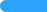 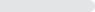 中职或技校毕业生1066.67%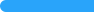 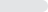 退伍军人00%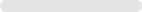 新型农民工或下岗职工00%其他00%本题有效填写人次15选项小计比例男853.33%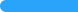 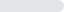 女746.66%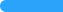 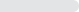 本题有效填写人次15选项小计比例城市213.33%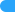 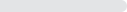 农村1386.66%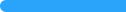 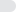 本题有效填写人次15选项小计比例18岁以下00%18-25岁15100%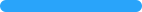 26-40岁00%40岁以上00%本题有效填写人次15选项小计比例有320%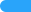 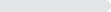 无1280%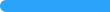 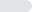 本题有效填写人次15选项小计比例有00%无9100%本题有效填写人次15选项小计比例非常了解00%很了解00%了解533.33%不了解1066.67%完全不了解00%本题有效填写人次15选项小计比例自己感兴趣746.66%就业前景好746.66%工作需要00%亲人或朋友推荐16.66%本题有效填写人次15选项小计比例未参加工作533.33%参加工作1-3年1066.67%参加工作4-5年00%参加工作5-10年00%参加工作10年以上00%本题有效填写人次15选项小计比例奉献社会320%对学习内容或专业知识感兴趣320%服从家长的决定，实现家庭愿望16.66%找一份好工作，实现自我发展853.33%本题有效填写人次15选项小计比例提升学历320%提升专业技能320%提升个人素养426.66%拓展发展空间533.33%本题有效填写人次15选项小计比例全日制在校学习1386.66%网络在线学习213.33%本题有效填写人次15选项小计比例了解，且在学习平台上学习过一门以上课程213.33%了解，但未在学习平台上完成过课程学习1066.66%不了解320%本题有效填写人次15选项小计比例会533.33%不会213.33%视情况而定853.33%本题有效填写人次15选项小计比例具备1173.33%不具备426.66%本题有效填写人次15选项小计比例工作和学习冲突，时间难以安排426.66%学习效果难以考核533.33%个性化学习需求难以满足640%学习内容更新不及时00%本题有效填写人次15选项小计比例已经很多年没有参加学习，基础较为薄弱213.33%有一定基础，学习起来有难度1066.67%基础不错，所学习内容都比较容易理解学习320%基础扎实，对所学内容本身就已掌握00%本题有效填写人次15选项小计比例学校专职教师533.33%企业导师00%两者结合1066.67%本题有效填写人次15选项小计比例是213.33%否1386.66%本题有效填写人次15选项小计比例愿意1386.66%不愿意213.33%本题有效填写人次15选项小计比例愿意1173.33%不愿意426.66%本题有效填写人次15选项小计比例完全能做到416.66%一般能做到533.33%很少能做到640%完全做不到00%本题有效填写人次15选项小计比例学习基础较差853.33%学习动力不足853.33%学习方法不得当746.66%自我控制能力较差1066.67%信息化的学习手段较弱320%本题有效填写人次15选项小计比例数学基础746.66%英语基础320%计算机应用基础1066.67%其他213.33%本题有效填写人次15选项小计比例非常熟练213.33%还可以，大部分操作都没有问题1173.33%平时没接触过信息化的学习方式，很多操作都不会213.33%非常困难00%本题有效填写人次15选项小计比例加强师资队伍，提高授课水平746.66%加强学生管理，加强课堂纪律和考勤853.33%加强学生交流，组织专业竞赛533.33%改善学校软硬件设施1280%营造良好校园文化氛围，提供优雅的学习环境1280%其他320%本题有效填写人次15选项小计比例学习知识和技能，提升自身水平1066.67%获得学历，助理职场发展00%涉足行业，为未来做准备533.33%作为专升本的踏板，将来进一步提升学历00%本题有效填写人次15选项小计比例就业746.66%专升本746.66%参加社会培训，继续学习16.66%本题有效填写人次15选项小计比例专业一定要对口213.33%专业相关即可213.33%依托本专业，跨专业寻求突破与发展426.66%专业不相关也可以746.66%本题有效填写人次15选项小计比例开卷考试1066.67%一页开卷考试（学生可将自我复习的手写资料，携带一页进考场）1066.67%考试前组织集中复习一次853.33%将网络在线学习成果和数据纳入平时成绩1066.67%学生结合专业课程内容，撰写实践报告，来代替该门课的考试746.66%本题有效填写人次15课程类别课程代码课程名称学时学时学时学期分配学期分配学期分配学期分配学期分配学期分配考试方式考核时间学分备注课程类别课程代码课程名称学时学时学时第一学年第一学年第二学年第二学年第三学年第三学年考试方式考核时间学分备注课程类别课程代码课程名称总学时理论实训/实践一二三四五六考试方式考核时间学分备注课程类别课程代码课程名称总学时理论实训/实践17周20周20周20周20周20周考试方式考核时间学分备注综合素质
教学模块100108思想道德与法治7474022顶岗 实习考试3综合素质
教学模块100102形势与政策404008/学期8/学期8/学期8/学期8/学期顶岗 实习考查1不计入课表综合素质
教学模块100103毛泽东思想和中国特色社会主义理论体系概论80602022顶岗 实习考试4综合素质
教学模块100109中国共产党简史5858022顶岗 实习考查3综合素质
教学模块010003高职语文70561422顶岗 实习考试4综合素质
教学模块010005高职体育7046622顶岗 实习考试4综合素质
教学模块010006民歌302282顶岗 实习考试2综合素质
教学模块010012军事理论363602顶岗 实习考试2军训期间6学时综合素质
教学模块010013军训及入学教育541242开学前9天开学前9天开学前9天开学前9天开学前9天顶岗 实习考查2综合素质
教学模块080102女性特色教育35122311顶岗 实习考查2不计入课表综合素质
教学模块010009大学生职业生涯规划309212顶岗 实习考查2综合素质
教学模块010016大学生心理健康教育4020202顶岗 实习考查2综合素质
教学模块010010就业指导4019212顶岗 实习考查2综合素质
教学模块040110公共英语70502022顶岗 实习考试4综合素质
教学模块050001计算机基础知识70343622顶岗 实习考试4综合素质
教学模块080103安全教育35102511顶岗 实习考查2不计入课表小  计小  计小  计8324963362014240顶岗 实习43职业知识教学模块050201造型基础（4周）　40132710顶岗 实习考试2职业知识教学模块050401构成基础（11周）110545610顶岗 实习考试2职业知识教学模块050209设计素描（10周）4018224顶岗 实习考试2职业知识教学模块050226　设计色彩（10周）4020204顶岗 实习考试2职业知识教学模块050225图形创意4020202顶岗 实习考试2职业知识教学模块050714美学与礼仪8036444顶岗 实习考试2职业知识教学模块050227广告学概论404002顶岗 实习考试2职业知识教学模块050228广告创意4030102顶岗 实习考试2职业知识教学模块050207广告策划8030104顶岗 实习考试2职业知识教学模块050210广告文案403642顶岗 实习考试2小  计小  计小  计550327223108624顶岗 实习20岗位技能教学模块050211图像处理（13周）7836426顶岗 实习考试4岗位技能教学模块050212CorelDRAW(7周)4224186顶岗 实习考试2岗位技能教学模块050221字体设计（4周）40103010顶岗 实习考试4岗位技能教学模块050222海报设计（7周）70205010顶岗 实习考试4岗位技能教学模块050223书籍设计（9周）90207010顶岗 实习考试2岗位技能教学模块050231插画设计4020202顶岗 实习考试2岗位技能教学模块050208移动交互设计4018222顶岗 实习考试2岗位技能教学模块050705包装设计（10周）8024568顶岗 实习考试4岗位技能教学模块050704企业形象设计（10周）8024568顶岗 实习考试4岗位技能教学模块050703广告摄影8010704顶岗 实习考查4岗位技能教学模块050715玩转微信公众号4012282顶岗 实习考查2岗位技能教学模块050220项目设计与制作800804顶岗 实习考查4岗位技能教学模块050224平面产品制作400402顶岗 实习考查2岗位技能教学模块050216三维艺术设计8030504顶岗 实习考试2小   计小   计小   计8802486320612141248044合   计合   计合   计297715217453228242416480素质拓展教学模块素质拓展教学模块素质拓展教学模块160160山西红色文化与旅游、中国传统文化、古建园林、生态旅游、普通话训练、茶艺、中华香艺、大学生心理健康教育、新媒体营销等公共选修课；各专业可根据学生人数等实际需求开设专业选修课。山西红色文化与旅游、中国传统文化、古建园林、生态旅游、普通话训练、茶艺、中华香艺、大学生心理健康教育、新媒体营销等公共选修课；各专业可根据学生人数等实际需求开设专业选修课。山西红色文化与旅游、中国传统文化、古建园林、生态旅游、普通话训练、茶艺、中华香艺、大学生心理健康教育、新媒体营销等公共选修课；各专业可根据学生人数等实际需求开设专业选修课。山西红色文化与旅游、中国传统文化、古建园林、生态旅游、普通话训练、茶艺、中华香艺、大学生心理健康教育、新媒体营销等公共选修课；各专业可根据学生人数等实际需求开设专业选修课。山西红色文化与旅游、中国传统文化、古建园林、生态旅游、普通话训练、茶艺、中华香艺、大学生心理健康教育、新媒体营销等公共选修课；各专业可根据学生人数等实际需求开设专业选修课。山西红色文化与旅游、中国传统文化、古建园林、生态旅游、普通话训练、茶艺、中华香艺、大学生心理健康教育、新媒体营销等公共选修课；各专业可根据学生人数等实际需求开设专业选修课。山西红色文化与旅游、中国传统文化、古建园林、生态旅游、普通话训练、茶艺、中华香艺、大学生心理健康教育、新媒体营销等公共选修课；各专业可根据学生人数等实际需求开设专业选修课。山西红色文化与旅游、中国传统文化、古建园林、生态旅游、普通话训练、茶艺、中华香艺、大学生心理健康教育、新媒体营销等公共选修课；各专业可根据学生人数等实际需求开设专业选修课。8第三、第四学期各4学时社会实践、公益劳动社会实践、公益劳动社会实践、公益劳动75752　顶岗实习顶岗实习顶岗实习48048026　第六学期校内总学时/周学时校内总学时/周学时校内总学时/周学时24972497合计总学时合计总学时合计总学时29972997不少于2500课程总数课程总数课程总数4040学分总数学分总数学分总数学分总数学分总数学分总数学分总数学分总数150太原旅游职业学院教学计划变更申请表系专业太原旅游职业学院教学计划变更申请表系专业太原旅游职业学院教学计划变更申请表系专业太原旅游职业学院教学计划变更申请表系专业太原旅游职业学院教学计划变更申请表系专业太原旅游职业学院教学计划变更申请表系专业太原旅游职业学院教学计划变更申请表系专业调整前计划课程名称课程类型学分学时总数开课学年学期考试类型调整前计划调整前计划调整后计划调整后计划调整后计划教学计划
调整原因系主任意见系主任签名：
年月日系主任签名：
年月日系主任签名：
年月日系主任签名：
年月日系主任签名：
年月日系主任签名：
年月日教务处意见教务处主任签名：
年月日教务处主任签名：
年月日教务处主任签名：
年月日教务处主任签名：
年月日教务处主任签名：
年月日教务处主任签名：
年月日教学主管
院长意见主管院长签名：
年月日主管院长签名：
年月日主管院长签名：
年月日主管院长签名：
年月日主管院长签名：
年月日主管院长签名：
年月日备注：此表一式三份，由教研室、系、教务处各留一份。备注：此表一式三份，由教研室、系、教务处各留一份。备注：此表一式三份，由教研室、系、教务处各留一份。备注：此表一式三份，由教研室、系、教务处各留一份。备注：此表一式三份，由教研室、系、教务处各留一份。备注：此表一式三份，由教研室、系、教务处各留一份。序号项目要求等级置换学分置换对应主修课程备注1全国计算机等级证二级4《计算机基础知识》对应课程为推荐置换课程，可申请其他课程置换。2课外实践优秀4专业课程任选一门对应课程为推荐置换课程，可申请其他课程置换。3创业实践优秀4专业课程任选一门对应课程为推荐置换课程，可申请其他课程置换。4参赛获奖省级三等奖以上4专业课程任选一门对应课程为推荐置换课程，可申请其他课程置换。5退役军人6《体育》、《军事理论》对应课程为推荐置换课程，可申请其他课程置换。6农民工、村两委干部、新型职业农民4《体育》、《劳动教育实践》对应课程为推荐置换课程，可申请其他课程置换。7在岗职工2《劳动教育实践》对应课程为推荐置换课程，可申请其他课程置换。